Mateřská škola Rozsochy, okres Žďár nad Sázavou příspěvková organizaceSídlem Rozsochy  č.p. 146,  592 57  RozsochyIČO : 70999643IZO : 600129691Školní vzdělávací program pro předškolní vzdělávání(Zpracováno v souladu s RVP PV v platném znění)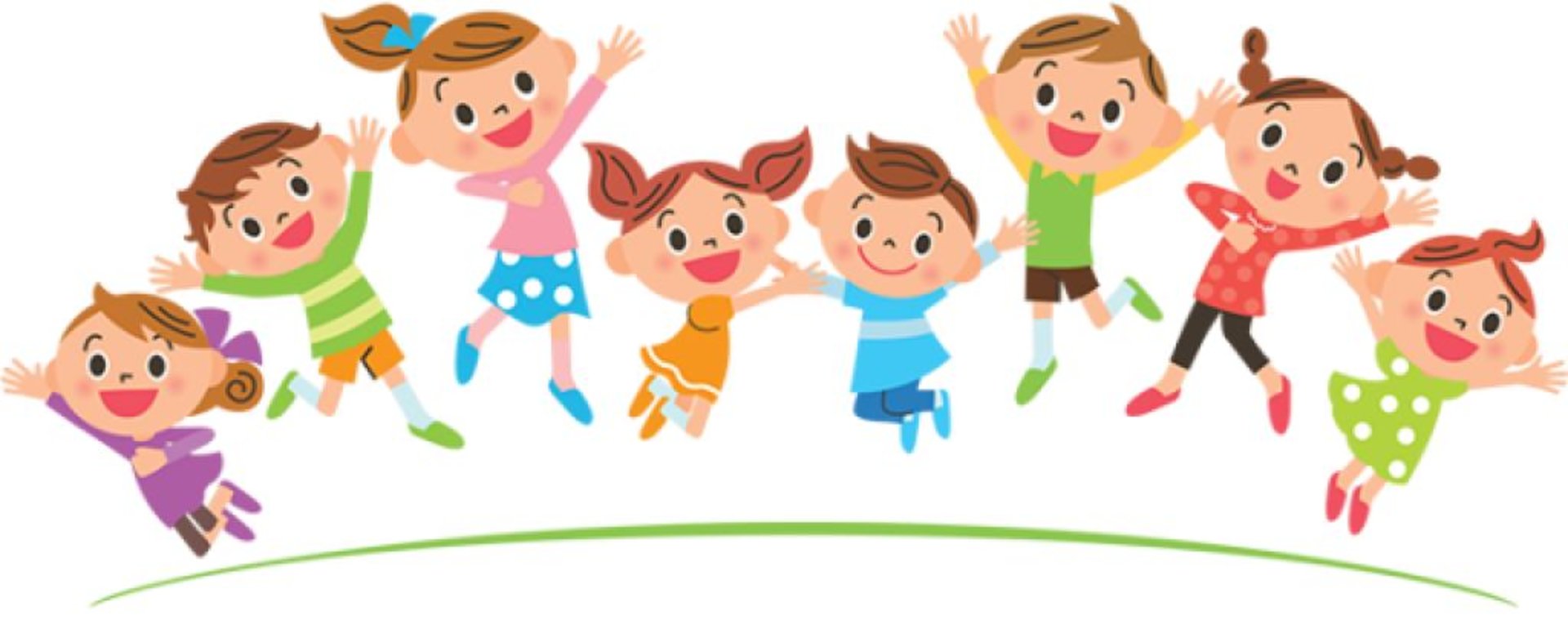 Jaro, léto, podzim, zima, v naší školce je vždy primaZpracovaly: Věra  Ptáčková , ředitelka mateřské školyIvana Novotná, učitelka mateřské školyJana Střešňáková, učitelka MŠProjednán na pedagogické radě: Platnost:  od 01.09.2020                                                                                                               č.j………OBSAH1 Identifikační údaje o mateřské škole……………..………………….………………        3   2. Záměry školy………….……………………………………….………….………….        43. Obecná charakteristika školy……………………………………………………….     4-5lokalita školyvelikost školy, uspořádání a počet třídcharakter a specifika budovy dopravní dostupnost4. Podmínky vzdělávání ……………………………………………………………….         5 materiálně technické vybavení …………………………………………………        5              životospráva  …………………………………………………………………...      6-7               psychosociální podmínky ………………………………………………………     7-8organizace chodu mateřské školy ……………………………………………..       8-9kritéria přijímání………………………………………………………………         8-9režim  dne    ………………………………………………….……………..           9-10řízeni mateřské školy ………………………………………………………...      10-11 personální a pedagogické zajištění…………………………………………...            11spolupráce s rodiči  , spolupráce s odborníky ………………………                    11-135. Charakteristika vzdělávacího programu ……………………………………..               14filozofie školy ……………………………………………………….…                     15vzdělávací cíle, záměry a zásady …………………………………...                    15-17formy a metody ………………………………………………………...               17-18akce školy  …………………………………………………………….                      186. Vzdělávání dětí s přiznanými podpůrnými opatřeními……………………….              19vzdělávání dětí se speciálními vzdělávacími potřebami………………               20-21vzdělávání dětí mimořádně nadaných ……………..…..……………….                    21vzdělávání dětí od 2 – 3 let …………………………………………….                21-22skupinová pravidla soužití ……………………………………..                                  237. Vzdělávací obsah	……………………………………………………                             24            -   vzdělávací nabídka rozpracovaná do integrovaných bloků ………………                 24-428. Evaluační systém ……………………………………………………….                       42-45      9. Analýza podmínek vzdělávání………...………………………………                              45   10. Použitá literatura……………………………………………………..                        46-47Identifikační údaje o mateřské škole Název :	      Jaro, léto, podzim, zima, ve školce je vždy prima Zpracovaly:         Věra  Ptáčková, ředitelka		       Ivana  Novotná, učitelka                            Jana Střešňáková DisPlatnost dokumentu: od 01.09.2020 Předkladatel:Název organizace:  Mateřská škola Rozsochy, okres Žďár nad Sázavou, příspěvková organizacePrávní forma:	příspěvková organizaceIČO: 	70 999 643IZO:	600 129 691Kapacita MŠ:       dvoutřídní  MŠ  -  I. třída  „Opičky “    12  dětí                                                       II.třída  „Sovičky “   19  dětí    Součásti školy:     Školní jídelna MŠ                           Školní jídelna ZŠ  DČ  školy :           Hostinská činnost - vaření pro cizí strávníkyKontakt:Adresa MŠ:	     Mateřská škola Rozsochy, okres Žďár nad Sázavou, příspěvková organizace                           sídlem Rozsochy  č.p. 146, 592 57  RozsochyTelefon MŠ:        566 57 62 12e-mail MŠ: 	      msrozsochy.rodice@seznam.cz,  Zřizovatel:           Obec  RozsochyAdresa :               Rozsochy  146,  592 57 RozsochyTelefon: 	      566 57 62 24e-mail: 	      obec@rozsochy.cz2. Záměry školyŠkola je jednou z nejdůležitějších zkušeností v životě dítěte. Přejeme si, aby naše MŠ byla bezpečným místem pro děti, místem kde si hraje, získává nové zkušenosti, navazuje první přátelství, objevuje svoje možnosti a prohlubuje dovedností, vědomosti, návyky a hlavně je spokojené a cítí se v bezpečí. Má chuť rozvíjet samo sebe. První kontakty se školou mohou být pro dítě příjemné i nepříjemné. Vzpomínky na úspěchy a selhání v dětství mohou člověka provázet po cely život a někdy trvá celé roky, než se překonají důsledky špatného začátku. Dítě by mělo v prvních letech školní docházky prožívat úspěchy, a tak upevnit svůj kladný vztah ke škole. Proto musíme myslet na přípravu dětí už v předškolním věku. Jde o systematickou a cílevědomou přípravu, která u dítěte rozvíjí vědomosti, poznání, myšlení, vůli, tvořivost, aktivitu a návyky. Součástí této přípravy je i přiměřený grafický projev, který je založený na uvědomělém pohybu – koordinace svalstva ruky, zápěstí, prstů, tedy jemné motoriky, ve spojitosti se smyslovými funkcemi – zrak, sluch, hmat. Všechny děti nejsou stejné, proto si často v této činnosti vyžadují individuální přístup. Je třeba s dětmi pracovat v klidném prostředí, uvolněné atmosféře. Je potřeba, aby děti cítily i ve škole lásku. Naším cílem je umožnit každému dítěti optimálně rozvinout svoje dispozice, které si přineslo na svět a pomáhat mu, v úzké vazbě s rodiči, utvářet vstřícný a pozitivní vztah ke světu a životu. Chceme vychovávat děti s vlastním myšlením a radostí z prožitého. Chtěli bychom, aby získávání nových poznatků bylo pro děti zajímavou činností, která v dětech probudí touhu vědět o okolním světě stále více. Usilujeme o to, aby první vzdělávací krůčky dětí byly stavěny na promyšleném, odborně podepřeném a lidsky i společensky hodnotném základě, a aby čas prožitý v MŠ byl pro děti radostí, příjemnou zkušeností. Všechny děti jsou nepopsaná kniha a na nás je, abychom do ní napsali co nejvíce pěkného a užitečného v rámci jejich možností“ Včasná a správně cílená příprava v předškolním věku se pozitivně odrazí ve výsledcích, které děti dosáhnou už v tomto období.3. Obecná charakteristika školy Naše Mateřská škola se nachází v malebné obci Rozsochy, okres Žďár nad Sázavou. Od 1.1.2003 se stala příspěvkovou organizací s právní subjektivitou. Zřizovatelem je Obec Rozsochy. Od školního roku 2002 / 2003 byla jednotřídní, s celodenním provozem. Od školního roku 2020/2021 je naše MŠ opět dvoutřídní – I. třída ,, Opičky “ je třída polodenní, II. třída „ Sovičky “ . Od školního roku 2021/2022 bude MŠ dvoutřídní s celodenním provozem u obou tříd. Předškolní vzdělávání je organizováno pro děti zpravidla ve věku od 3 let do 6 let, nejdříve však pro děti od 2 let. Celková kapacita MŠ, dle hygienických norem je 31 dětí. V mateřské škole prozatím pracují tři plně kvalifikované pedagogické pracovnice, jedna nekvalifikovaná čitelka ZŠ, školnice, dvě kuchařky a vedoucí školní jídelny. Od školního roku 2021/2022 budou děti vzdělávat již 4 kvalifikované pedagogické pracovnice. Svým chováním a jednáním přispívají k tomu, aby se dítě v naší mateřské škole cítilo maximálně šťastně a spokojeně. Prostředí, kde se mateřská škola nachází, samo vybízí k pozorování přírody v každém ročním období. Okolí školy umožňuje dětem podnikat vycházky do lesa, pozorovat polní práce, poznávat typické rysy života na vesnici. Vidět pospolitost lidí v obci. Naši školu navštěvují i děti z okolních  obcí - Albrechtice, Kundratice, Blažejovice, Bystřice nad Pernštejnem, Rovné, Mitrov, Maršovice. Budova MŠ je dvoupodlažní. V přízemí sídlí obecní úřad, prostory ve druhém patře patří MŠ. Součástí školy je školní jídelna s kapacitou 104 jídel. Stravování poskytujeme i dětem ze základní školy, ty mají svoji vlastní jídelnu. V rámci hospodářské činnosti vaříme i pro starší spoluobčany. Mateřská škola má dostačující vnitřní prostory, odpovídající všem bezpečnostním i hygienickým požadavkům. Každá třída má hernu s dostatkem místa pro děti, jsou zde sestaveny samostatné herní koutky. U nás děti nudu neznají. Rovněž máme samostatnou ložnici, kde odpočívají všechny děti společně. Byla dětem zakoupena nová lehátka zcela odpovídající hygienickým normám. Součástí tříd je společná šatna a sociální zařízení, kam děti vstupují přímo ze třídy. V MŠ máme šatnu pro pedagogické i nepedagogické pracovnice. Škola je obklopena oplocenou obecní zahradou se vzrostlými stromy, upravenou travnatou plochou, keři. Tato zahrada sice patří obecnímu úřadu, ale je vybavena altánem, pískovištěm o rozměru 3 x 3 m, houpačkami, klouzačkou, zahradním domkem, dopravním hřištěm. Na zahradu je vstup z vestibulu budovy MŠ, nebo uzamykatelnou bránou z venku. Na jaře 2018 proběhla celková rekonstrukce zahrady, aby splňovala všechny podmínky pro zdravý vývoj dítěte. 4. Podmínky vzdělávání4.1. Materiálně technické vybaveníMateřská škola má dostatečně velké a světlé prostory. Prostory, osvětlení, zatemnění vyhovuje hygienickým normám i standardům. Vybavení školy je kvalitní a účelové. Jsou vhodně stavebně řešeny pro individuální i skupinové činnosti dětí, jejich stravování, hygienu i odpočinek. V MŠ jsou dvě třídy - herny, ložnice, šatna, umývárna, WC pro děti, kancelář ředitelky, sklad pomůcek a úklidového materiálu, šatna a WC pro zaměstnance. Dětský nábytek, zdravotně hygienické zařízení i vybavení pro odpočinek dětí jsou přizpůsobeny požadavkům, odpovídají počtu dětí, jsou zdravotně nezávadné, bezpečné a jsou estetického vzhledu. Velkým přínosem pro nás bylo zakoupení vestavných skříní, čímž vznikly dostatečné prostory pro uložení vzdělávacího materiálu i tělovýchovných pomůcek. Vybavení hračkami, pomůckami, náčiním, materiály a doplňky odpovídá počtu dětí i jejich věku, je průběžně obnovováno a doplňováno. Vybavili jsme hrací koutky novým nábytkem - kuchyňka, sedací souprava, kadeřnictví a zakoupili nové kvalitní stavebnice. Hračky, pomůcky, náčiní a další doplňky nebo alespoň jejich podstatná část je umístěna tak, aby je děti dobře viděly, mohly si je samostatně brát a zároveň se vyznaly v jejich uložení. Děti se svými výtvory podílejí na úpravě a výzdobě interiéru budovy. Prostředí je upraveno tak, aby dětské práce byly dětem i rodičům přístupné. Výbornou zkušenost máme i se spoluprací s rodiči, velice rády využíváme nabídku na opravu dřevěných hraček a nábytku samotného. Didaktické pomůcky jsou na dobré úrovni, ale i tak se však snažíme je dle finančních možností doplňovat. Vnímáme však i některé nedostatky, které je třeba postupně odstraňovat. Mateřská škola má k dispozici televizi, radiomagnetofon s CD přehrávačem DVD, PC s tiskárnou. Žákovskou i pedagogickou knihovnu průběžně doplňujeme o nové tituly. Na budovu mateřské školy bezprostředně navazuje obecní zahrada. Tyto prostory jsou nově zmodernizované. Zahrada je nyní zcela zmodernizovaná. Je zde umístěn účelový dřevěný domek, který slouží k uskladnění hraček na písek, mobilních hraček a pomůcek, zahradního náčiní. Domeček slouží pro námětové hry dětí. Zahrada má prostorný altán s bočními plůtky a pevným podkladem. Máme malé dopravní hřiště. Dominantu zahrady tvoří dřevěná průlezka se skluzavkou a houpačkou. Zřídili jsme zde i pérové houpačky. Upravena je i zahradní zeleň.  Dětem poskytujeme příležitost zdobit svými výtvory šatnu, okna, interiér tříd. Tím se aktivně podílejí na zvyšování estetičnosti školy.Záměry pro další období - nové šatní skříňky pro děti do šatny - doplňování didaktickými pomůckami, hračkami a knihami4.2. ŽivotosprávaStravováníDětem poskytujeme plnohodnotnou a vyváženou stravu dle příslušných předpisů.Je zachována vhodná skladba jídelníčku, dodržovány technologie přípravy pokrmu a nápojů.V jídelníčku je dostatek ovoce a zeleninyJe zajištěn dostatečný pitný režim po celý den pobytu dítěte v MŠ – každé dítě má svůj hrníček na dostupném místě ve třídě, děti mají možnost si kdykoliv v samoobslužném režimu nalít pití, nebo o nalití požádat učitelky, které je k tomuto vhodně podněcují.Mezi jednotlivými pokrmy jsou dodržovány vhodné intervaly.Učitelky jsou pro děti příkladem jak s jídlem, tak s pitným režimemDěti si samy určují velikost porcí jídlaDěti se dle individuálních možností samy obsluhují, nádobí odnáší na místo tomu určené. Polévku a hlavní jídlo na talíře připravuje kuchařka, případně provozní zaměstnanec mateřské školy.Děti nikdy nenutíme do jídla, ale snažíme se, aby všechno alespoň ochutnaly a naučily se tak zdravému stravování. MŠ se nebrání vařit dětem majícím dietní režim.Záměry pro další období - připravovat dětem stravu tak, aby byla estetická a lákala je k ochutnání - využívat nových trendů ve stravování - monitorovat stravování dětí mladších tří let - vést děti k osvojení návyku pití bez připomínáníOtužováníProvádíme podle individuálních potřeb dětí zejména vzduchem, samozřejmostí je přiměřené oblečení. Při spaní větráme vždy, během dne podle situace. Děti si omývají obličej vlažnou vodou po odpoledním spánku. Co nejvíce jsme s dětmi na čerstvém vzduchu. Každodenní  vycházky za každého počasí jsou samozřejmostí (v nepříznivém počasí vyběhneme alespoň na chvilku.)Spontánní hra a činnosti dětí řízené pedagogemHry a činnosti dětí se nenásilnou formou prolínají. Střídáme činnosti pohybové, práce u stolečků, vytváření, pozorování, pokusy, hry…O konkrétním vzdělávacím obsahu každé třídy budou rodiče informováni na nástěnkách mateřské školy.Sledování televizeV MŠ máme televizi s DVD přehrávačem jen ve třídě ,, Soviček „. Sledování pohádek zařazujeme pouze v případě, že z důvodu nepříznivého počasí nelze jít ven nebo využíváme tuto techniku k tematické výchovné činnosti. Nesledujeme pravidelně žádné vysílání.Pohybové aktivityPohyb chápeme jako velmi důležitý prvek při rozvoji dítěte. S dětmi každý den cvičíme, tancujeme. Využíváme velice rády novou variabilní stavebnici určenou ke cvičení. Jakmile počasí dovolí, využíváme k pohybovým aktivitám a cvičení zahradu.Pobyt venkuPokud to počasí dovolí, tak se snažíme s dětmi být na čerstvém vzduchu co nejvíce. Chodíme na vycházky do blízkého lesa, k rybníku, na stadion…. Děti velice rády za pěkného počasí využívají i velkou obecní zahradu, zde mají velkou možnost volného pohybu.Odpočinek, spánekDěti odpočívají během dne dle své potřeby. Během dne zařazujeme i krátké relaxační chvilky. Odpočinek na lůžku je v době od 12.30 do 14.00 hodin. Děti ke spánku nejsou nuceny. Podle situace mohou nespavé děti od 13.30 hodin vstát a tiše si hrát nebo kreslit u stolečků, připravovat se na vstup do ZŠ. Děti předškolní pracují ve svých pracovních sešitech, zdokonalují si možné nedostatky. Potřeba spánku je opravdu individuální, děti vstávají postupně až do 14.15 hodin – individuální potřeby nejmenších dětí. Zdravotní stav dítěteVšechny děti musí být řádně očkované, s výjimkou dětí plnící povinnou předškolní docházku do MŠ. Učitelé nesmí podávat jakékoliv léky, pouze při dlouhodobé léčbě dítěte – písemné prohlášení rodičů o požadavku podávání léků a indikaci. Rodiče a učitelky se vzájemně informují o zdravotním stavu dítěte. Při onemocnění či úrazu zajišťuje první pomoc učitelka, která ihned informuje rodiče. Spolupracujeme na preventivních zdravotních programech (oční screening, logopedický screening).4.3. Psychosociální podmínkySnažíme se, aby děti i dospělí se cítili v prostředí naší mateřské školy dobře, spokojeně, jistě a hlavně bezpečně. Jedním z našich hlavních cílů je „šťastné dítě". Každé dítě má na přizpůsobení tolik času, kolik potřebuje. Zohledňujeme i individuální požadavky rodičů. Rodiče mohou být v tomto období přítomni a zapojovat se do dění libovolnou měrou, třeba i po celou dobu adaptačního pobytu dětí v mateřské škole. Paní učitelky respektují potřeby dětí, jednají nenásilně, přirozeně a citlivě, navozují situace pohody a klidu. Všechny děti mají u nás rovnocenné postavení. Děti vedeme k tomu, aby chápaly, že všichni jsou si rovni, bez ohledu na případný handicap, odlišnou barvu pleti, vyznání, národnost či jiné fyzické, psychické či sociokulturní odlišnosti. Učitelky respektují vývojové a věkové zvláštnosti a charakterové vlastnosti dětí. Plně respektujeme rodinnou výchovu. Uplatňujeme pedagogický styl s nabídkou, dítě dostává na výběr a rozhoduje samo o své činnosti. Snažíme se děti nepřetěžovat, zbytečně neorganizovat, dávat jim volnost a svobodu. Velký důraz dáváme individuálnímu přístupu - každé dítě je jiné, má jiný věk, schopnosti a dispozice. Děti potřebují lásku, respekt, důvěru, toleranci, ohleduplnost, zdvořilost, vzájemnou pomoc, podporu a hranice, ve kterých se mohou bezpečně pohybovat. Vyhýbáme se negativním slovním komentářům, šikana je našim dětem cizí – stálé nenásilné ovlivňování prosociálním směrem. K dětem přistupujeme jako k jedinečným, neopakovatelným bytostem, které mají právo již v tomto věku být samy sebou. Právě takové musí být přijímány, a to i tehdy, pokud nenaplňují představy dospělých.Ve škole musí být vytvořeno prostředí duševní pohody pro všechny zúčastněné, ve škole nesmí být prostor pro strach a stres.Záměry pro další období - zabezpečit pocit pohody v jednotlivých třídách novou výzdobou - dodržování jednoduchých pravidel ve třídách- dbát na prevenci rizikového chování dětí4.4. Organizace chodu mateřské školyNaše mateřská škola zajišťuje pravidelný rytmus a řád, který je dostatečně flexibilní, respektuje potřeby dětí a aktuální situaci. Provoz mateřské školy je stanoven na dobu od 6.00 hod. do 16,00  hod .Děti se schází ve třídě „Soviček“ do 6.30 hodin. Poté děti ze třídy „Opiček“ odchází do třídy svojí. Příchod dětí je stanoven do 8,00 hodin. Pozdější příchod dítěte je možný na základě dohody rodičů s učitelkou dané třídy. Vyzvedávání dětí po obědě je doporučováno: od 12.15 do 12.30 hod. Provoz v první třídě je od 6,30 hod. do 12:30 hod. Poté jsou děti z této třídy odvedeny do druhé třídy. Provoz v druhé třídě je od 6,00 hod. do 16,00 hod. Z této třídy se děti odpoledne postupně rozchází domů. Vyzvedávání dětí po odpoledním odpočinku je možné od 14.15 hod. do konce provozu mateřské školy. Při vyzvedávání dětí se doporučuje rodičům, aby počítali s časem, který dítě potřebuje na dokončení započaté hry a k úklidu hraček. Denní řád je dostatečně pružný, umožňuje reagovat na individuální možnosti dětí, na jejich aktuální či aktuálně změněné potřeby. Do denního programu jsou pravidelně zařazovány řízené zdravotně preventivní pohybové aktivity. Paní učitelky se plně věnují dětem a jejich vzdělávání. Děti u nás nachází potřebné zázemí, klid, bezpečí i soukromí. Poměr spontánních a řízených činností je v denním programu vyvážený. Naše děti mají dostatek času i prostoru pro spontánní hru, aby ji mohly dokončit nebo v ní později pokračovat. Veškeré aktivity jsou organizovány tak, aby děti byly podněcovány k vlastní aktivitě. Vytváříme dětem podmínky pro individuální, skupinové i frontální činnosti, aby měly možnost se účastnit společných činností v malých, středně velkých i velkých skupinách. Dbáme na osobní soukromí dětí. Pokud to děti potřebují, mají možnost uchýlit se do klidného koutku a neúčastnit se společných činností, stejně tak i možnost soukromí při osobní hygieně. Naše plánování činností vychází z potřeb a zájmů dětí, snažíme se, aby vyhovovalo individuálním vzdělávacím potřebám a možnostem dětí. Vždy jsou s dětmi při pobytu venku nejméně 3 pracovnice MŠ. Není Kritéria přijímání dětí k předškolnímu vzdělávání Ředitelka mateřské školy od 1. ledna 2005 rozhoduje o přijetí popřípadě nepřijetí dítěte k předškolnímu vzdělávání ve správním řízení – viz ustanovení § 165 odst. 2 písm. b) a § 34 odst. 3 zákona č. 561/2004 Sb.Ředitelka školy stanovila následující kritéria, podle kterých bude postupovat při rozhodování o přijetí dítěte k předškolnímu vzdělávání v mateřské škole v případech, kdy počet žádostí podaných zákonnými zástupci dětí o přijetí překročí stanovenou kapacitu maximálního počtu dětí pro mateřskou školu – kapacita 31 dětí.Mateřská škola musí přijmout přednostně děti ze svého školského obvodu, pro které je předškolní vzdělání povinné nebo mají přednostní právo na přijetíDěti, které mají 1 rok před začátkem povinné školní docházky - dosažení věku dítěte 6 let v období od 1. září do 31. srpna následujícího kalendářního roku – povinné předškolní vzděláváníDěti, kterým byla odložena školní docházka na základě příslušné dokumentace Do MŠ mohou být přijaty pouze děti, které se podrobí stanoveným pravidelným očkováním dle zákona 258/2000 Sb. §50 / netýká se dětí v době povinné předškolní docházky )Nárok na přednostní přijetí dále mají: - od 1. 9. 2017 děti, které před začátkem školního roku dosáhnou nejméně čtvrtého roku věku (§ 34 odst. 3 školského zákona – znění účinné od 1. 9. 2017) uplatněné při zápise v termínu 2. – 16. května 2017; - od 1. 9. 2018 děti, které před začátkem školního roku dosáhnou nejméně třetího roku věku (§ 34 odst. 3 školského zákona – znění účinné od 1. 9. 2018) uplatněné při zápise v termínu 2. – 16. května 2018; - od 1. 9. 2020 děti, které před začátkem školního roku dosáhnou druhého roku věku (§ 34 odst. 3 školského zákona – znění účinné od 1. 9. 2020) uplatněné při zápise v termínu 2. – 16. května 2020.V přijímání dětí do MŠ nerozhoduje zaměstnanost rodičů, sociální problémy ani zdravotní stav dítěte - zařazují se i děti zdravotně postiženéDoplňující informace Dítě může být přijato k předškolnímu vzdělávání i v průběhu školního roku. Přijetí v průběhu školního roku je možné v případě, že má mateřská škola volné místo. Na uvolněná místa se nevyhlašuje v průběhu roku samostatný zápis. Plnit povinnost předškolního vzdělávání je však povinné u dětí, které dosáhly do 31. 8. pěti let, od počátku školního roku. Povinné předškolní vzdělávání má formu pravidelné denní docházky v pracovních dnech: 4 souvislé hodiny denně, ředitel školy stanoví ve školním řádu začátek povinné doby mezi 7. a 8. hodinou. Povinnost předškolního vzdělávání není dána ve dnech školních prázdnin. Jarní prázdniny se určují podle sídla mateřské školy, v souladu s organizací školního roku.Režim a náplň dne dětí v MŠ třída ,,Opiček “06,00  -  06,30 hodin  -  příchod dětí do MŠ   -  schází se ve třídě ,, Soviček “06,30 -   08,45 hodin   -  přechod dětí do své třídy, příchod zbylých dětí do MŠ, volné hry                                         a činnosti, individuální práce s dětmi, tělovýchovná chvilka 08,45  -  09,00 hodin   -  osobní hygiena, dopolední svačina09,00  - 09,45  hodin   -  řízené aktivity při plnění TVP, volné  činnosti a aktivity dětí                                         řízené pedagogickými pracovníky zaměřené především na hry azájmovou činnost.09,45 - 11,30  hodin   -  osobní hygiena, příprava na pobyt venku, pobyt dětí venku, příp.                                        náhradní činnost11,30  -  12,30 hodin  -   oběd a osobní hygiena dětí 12,30 hodin děti         -  odchází domů,                                  přechází na spánek do třídy  SOVIČEKRežim a náplň dne dětí v MŠ třída  ,,Soviček “06,00  -  09,00 hodin    -  příchod dětí do MŠ, volné hry a činnosti, individuální práce                                             s dětmi, tělovýchovná chvilka 09,00  -  09,15 hodin    -  osobní hygiena, dopolední svačina09,15  -  10,00  hodin   -  řízené aktivity při plnění školního vzdělávacího programu,                                            volné  činnosti a aktivity dětí řízené pedagogickými pracovníky                                           zaměřené především na hry a zájmovou činnost, práce                                           integrovanými dětmi10,00  -  12,00  hodin  -   osobní hygiena, příprava na pobyt venku, pobyt dětí venku,                                           příp. náhradní činnost12,00  -  12,30 hodin   -    oběd a osobní hygiena dětí 12,30  -  14,00 hodin   -    spánek a odpočinek dětí respektující rozdílné potřeby dětí,                                            individuální práce  s dětmi s nižší potřebou spánku, poslech                                           pohádek, příprava na vstup do ZŠ14,00  -  14,30 hodin   -  vstávání dětí, osobní hygiena, odpolední svačina14,30 -   16,00 hodin    -  volné činnosti a aktivity dětí řízené pedagogickými                                          pracovníky zaměřené především na hry, zájmové činnosti a                                           pohybové aktivity dětí, v případě pěkného  počasí  využíváme                                          zahradu při mateřské škole.Základní režimové činnosti týkající se organizačního chodu mateřské školy jsou dostatečně flexibilní, což umožňuje upravovat jednotlivé intervaly dle aktuálních potřeb a okolností, momentálních potřeb a zájmů dětí.4.5. Řízení mateřské školyJsme malá škola, a tak je řízení postaveno především na osobních kontaktech, otevřené komunikaci a vzájemné dohodě. Mezi zaměstnanci jsou vytvořeny letité osobní vztahy. Vzájemná komunikace je vstřícná, flexibilní, rovnocenná, probíhá každodenně a všemi směry. Víme, že sociální klima školy je přímým odrazem našeho chování, které děti napodobují a které se promítá do jejich dalšího vývoje. Cíle školy jsou dané školním vzdělávacím programem. Provozní, organizační, školní řád a ostatní směrnice a vnitřní předpisy stanovují konkrétní povinnosti, odpovědnost, práva a kompetence všech zúčastněných. Ředitelka uplatňuje citlivý přístup k lidem a znalost jejich předností. Všichni zaměstnanci se podílí na dění v mateřské škole, názory a nápady každého zaměstnance jsou přijímány s radostí. Důraz je kladen na týmovou práci, spolupráci, důvěru a toleranci. Pro zkvalitnění práce školy využíváme zpětných vazeb. Vzájemné dobré vztahy vytvoříme, pokud všichni budeme odpovědně plnit svoje povinnosti. Práci zaměstnanců se ředitelka snaží hodnotit průběžně. Jsou jasně vymezeny povinnosti, pravomoci a úkoly všech zaměstnanců. Základem našeho kolektivu je pozitivní vzájemná motivace, která podporuje spolupráci. Samozřejmostí je, že zveme ke spolupráci rodiče. Plánování pedagogické praxe a chodu mateřské školy se opírá o předchozí analýzu a využívá zpětnou vazbu. Ředitelka školy vypracovává ŠVP ve spolupráci s učitelkami, kolektivem i za přispění názorů rodičů. TVP vypracovávají každá třída samostatně, opět společně s ředitelkou školy. Kontrolní a evaluační činnosti zahrnují všechny stránky chodu mateřské školy, jsou smysluplné a jistě užitečné. Spolupráce se zřizovatelem a dalšími orgány je na vysoké úrovni. Plně funkční.Záměry pro další období - zaměřit se na osobní rozvoj zaměstnanců a sebereflexi - motivovat zaměstnance k dalšímu vzdělávání - podporovat nadále týmovou spolupráci ve škole4.6. Personální a pedagogické zajištěníV mateřské škole pracují nyní 4 pedagogické pracovnice. Ředitelka i 2 paní učitelky školy mají odpovídající vzdělání pro práci s předškolními dětmi a mnohaleté zkušenosti, asistentka pedagoga má pedagogické vzdělání pro 1. stupeň ZŠ, což je velkým přínosem pro vzdělávání dětí před nástupem do ZŠ. Samostudiem sledují stále nové poznatky a přenášejí je do praxe. Chovají se vždy profesionálním způsobem. Pracovní doba učitelek je organizována tak, aby byla vždy a při všech činnostech zajištěna dětem optimální pedagogická péče. Učitelky se překrývají v maximální možné míře dle organizačních a personálních možností. Pedagogické pracovnice mají zájem o svůj další odborný růst, účastní se školení či seminářů. Zaměstnanci mateřské školy se chovají, jednají a pracují profesionálním způsobem, vstřícně se chovají k dětem i členům jejich rodin. Společně se snažíme vytvářet harmonické vztahy mezi zaměstnanci a vedením, nevyhledávat konflikty a tím podporovat klidné a harmonické prostředí pro děti. Specializované služby, jako je logopedie či jiná péče o děti se speciálními vzdělávacími potřebami jsou zajišťovány ve spolupráci s příslušnými odborníky. V mateřské škole dále pracuje školnice, 2 kuchařky, VŠJ, ekonomická účetní.Další vzdělávání pedagogických pracovníkůPedagogické pracovnice se sebevzdělávají a využívají nabídky NIDV v Jihlavě, Brně, případně reagují na nabídku seminářů pořádaných dalšími organizacemi. Jejich vzdělávání je cílené a tematicky zaměřené a vychází z evaluační činnosti, potřeb realizace kvalitní vzdělávací činnosti a požadavků jednotlivých pedagogických pracovnic. Účast na vzdělávání je však omezena množstvím finančních prostředků určených na vzdělávání. Potřebné informace získávají také z odborné literatury a časopisů - Informatorium, UN -  nebo  mediálních zdrojů. Záměry pro další období - DVPP organizovat dle plánu s příhlédnutím k potřebám školy4.7. Spolupráce s rodičiJsme otevřená mateřská škola a spolupracujeme s mnoha dalšími partnery. Nejvýznamnějšími jsou pochopitelně rodiče dětí. Spolupráci zahajujeme již v době adaptační doby, během níž mohou rodiče se svými dětmi zůstávat po celou dobu adaptace. I v dalším průběhu života dítěte v mateřské škole je rodičům nabízeno po ranním přijetí dítěte či odpoledním předání setrvat ve třídě libovolnou dobu. Mohou se aktivně zapojovat do dění, hrát si spolu s dětmi a odpoledne se seznámit s jejich výtvory apod. Rodiče mají možnost podílet se na dění a programech konaných mateřskou školou. Chráníme soukromí rodiny a zachováváme diskrétnost v jejích svěřených vnitřních záležitostech. Jednáme s rodiči ohleduplně, taktně, s vědomím, že pracujeme s důvěrnými informacemi. Formy spolupráce s rodiči: pravidelné schůzky s rodiči, besedy s odborníky, zájmová odpoledne dle nabídky, společné výlety, aktivní účast rodičů na akcích školy, individuální rozhovory. Respektujeme rodinnou výchovu, výchovný styl rodiny i její soukromí. Jsme připraveni poskytovat rodičům informace z oblasti předškolního vzdělávání. Podle zájmu rodičů plánujeme nabídku společného semináře na některé z témat předškolního vzdělávání. Dalším záměrem je tuto spolupráci prohlubovat, a přispívat tak k tomu, aby se zde děti cítily opravdu šťastně a bezpečně.Záměry pro další období - ještě více rodiče vtáhnout do dění školy - nabízet dny otevřených dveří - pořádat více společných akcí4.8. Spolupráce se zřizovatelemSpolupráce se zřizovatelem je velice dobrá. - zajištění financování školy- plánování rozpočtových výhledů- odstraňování havarijních událostí- zajišťování prázdninového provozu - zápis do mateřských škol- při výběrových řízeních- okamžité řešení vzniklých organizačních i provozních problémů- společné akce- spolupráce na projektech4.9. Spolupráce s odborníky a  ostatními subjektyPodle individuálních potřeb dětí a ve spolupráci s rodiči kontaktujeme příslušné odborníky, jako jsou pracovníci pedagogicko-psychologické poradny, pediatr, logoped, pedagogové základní školy.  Pedagogicko-psychologická poradna:- spolupráce MŠ s PPP Žďár nad Sázavou při zajištění a realizaci besedy pro rodiče předškolních dětí –„Školní zralost dětí“SPC :- mateřská škola dětem zajišťuje logopedickou péči a logopedickou prevenci ve spoluprácis SPC Žďár nad SázavouS ohledem na zlepšování kvality vzdělávání a image školy, mateřská škola spolupracuje se subjekty:ZŠ:- zjišťování adaptace našich dětí a začlenění do 1. třídy ZŠ- návštěva předškolních dětí v 1. třídě ZŠ- účast učitelek MŠ při zápisu do 1. třídy ZŠ- účast učitelek 1. třídy ZŠ při besedě s rodiči „O školní zralosti dítěte“ZUŠ:- návštěva koncertů - hudební vystoupení žáků ZUŠ v mateřské školeMUZEUM BYSTŘICE N/P :- účast na aktuálních výstaváchPČR:- ukázky práce policistů- besedy s psovody- zabezpečování dohledu při hromadných akcíchHasičská záchranná služba:- účast na exkurzi v hasičské zbrojnici – ukázka práce, beseda- zabezpečení dohledu při hromadných akcíchZáchranná zdravotní služba:- účast na exkurzi na stanici (ukázka první pomoci). beseda se zdravotníkem – prevence úrazů, péče o zoubkyKnihovna  obce- realizace besed pro děti k domluvenému tématu- využití možnosti půjčování knih k vypracovaným tematickým blokům (dle potřeby)5. Charakteristika vzdělávacího programuNáš  nový vzdělávací program s názvem Jaro, léto, podzim, zima, v naší školce je vždy prima jsme vytvořily jako aktualizaci programu Malovaný svět. v souladu s požadavky RVP PV, který je základním pedagogickým dokumentem platným od 1.9.2020 .Tematické celky jsou vzdělávací celky, ve kterých se vzájemně prolíná všech pět vzdělávacích oblastí -       Dítě a jeho těloDítě a jeho psychikaDítě a ten druhýDítě a společnost Dítě a světKaždé téma máme rozděleno v TVP, do několika částí, témat, které se k němu vztahují a přibližují jeho záměr. Základní rozdělení je ovlivněno ročním obdobím, ve kterém dané vzdělávání probíhá. Nabídka vzdělávacích činností směřuje k tématům, která jsou zvolena tak, aby byla dětem blízká, pro ně přirozená, užitečná a srozumitelná vzhledem k věku dětí. Kromě témat má každý integrovaný blok svůj název, vzdělávací cíle z jednotlivých vzdělávacích oblastí, které dávají přehled o tom, co pedagog dítě učí, s čím jej seznamuje. Realizací takovýchto témat poskytujeme dítěti širokou škálu různých aktivit a nabízíme mu hlubší prožitek. Dítě tak nezískává jen izolované poznatky či jednoduché dovednosti, získaná zkušenost je komplexnější a stává se pro dítě snáze uchopitelnou a prakticky využitelnou. Dítě získává skutečné činnostní výstupy - kompetence.Prostřednictvím situací a plánovaných činností se naše děti  ,,učí“ :- poznávat a vážit si samo sebe, najít si své místo ve skupině vrstevníků- prostřednictvím pohybové aktivity dosáhnout duševní pohody a vyrovnanosti- rozvíjet kamarádské vztahy- poznávat život ve společnosti a orientovat se v něm- poznávat vše, co ho obklopuje – ať živá či neživá přírodaTématické celkyjsou volnou nabídkou pro učitelky, z níž mohou vybírat. Je pouze na učitelkách a dětech, jaká témata si vyberou a kolik jim věnují času. Mohou si dle aktuální situace nebo zájmu dětí přidat témata  další - např. při narození sourozence, nemoc kamaráda, neobvyklá událost, apod. Během kalendářního roku postupují učitelky podle svého uvážení. Obsah tvoří řízené i spontánní činnosti, jimiž dochází k naplňování vzdělávacích záměrů v jednotlivých oblastech. Činnosti vzájemně prolínají a dochází tak k naplňování několika záměrů najednou.  Učitelky vychází při plánování činností zejména z potřeb dětí. V komunitním kruhu se vždy na začátku týdne dozvíme, o čem si budeme povídat, co nás čeká za téma. Pak společně vymýšlíme, na co si budeme hrát, co si zahrajeme, zazpíváme, nakreslíme nebo vyrobíme. Vzdělávací nabídka je pro každý den připravena tak, aby poměr mezi řízenými a spontánními činnostmi byl vyvážený. K rozvíjení dětí využíváme denní cvičení, tanečky, zpěv, pohybové hry, kreslení, malování, modelování a další výtvarné techniky, četbu, vyprávění, dramatizaci, poslech, samostatný mluvní projev dětí. Ústřední činností dětí zůstává samozřejmě hra, která je provází celý den, prolíná všemi činnostmi a je jí věnována mimořádná pozornost. Jejich průběžným naplňováním směřujeme k dosahování dílčích kompetencí, které jsou základem pro postupné budování klíčových kompetencí.Klíčové kompetence pro etapu předškolního vzdělávání1.   kompetence k učení2.   kompetence k řešení problémů3.   kompetence komunikativní4.   kompetence sociální a personální5.   kompetence činnostní a občanské5.1. Filozofie školyPřejeme si, aby se naše škola stala místem, kam budou děti chodit rády, kde získají základní znalosti. Je místem, kde se plně respektují individuální zvláštnosti každého dítěte a jeho právo na různost a individuální tempo. Základem je pro nás partnerský vztah mezi učitelkou a dítětem. Přejeme si, aby děti byly zdravé, vyrovnané, samostatné a vychované - to vše se může podařit, když dítě cítí pocit přátelství, lásky, důvěry. Myslíme si, že získání životní harmonie je pro šťastný život důležitější než vysoké IQ.5.2.Vzdělávací cíle a záměryHlavním cílem a záměrem naší mateřské školy je přiblížit se rodinnému prostředí, připravovat děti na vstup do základní školy a do života. Rozvíjet a podporovat v dětech samostatnost, kamarádské vztahy, zvládnout sebeobslužné činnosti, vést děti k utváření zdravého sebevědomí, odvaze, dokázat se vyrovnat s nečekanými situacemi, naučit se vážit si sebe i druhých, a podle toho se k nim i chovat. Pro naplnění těchto cílů a záměrů se snažíme dětem vytvořit správné podmínky - estetické a podnětné prostředí, čas pro hru, dostatek pohybu, různé výchovné činnosti, denní režim, zdravá výživa atd.. Dětem a rodičům umožňujeme návštěvu s prohlídkou mateřské školy. Pro lepší adaptaci dítěte mají rodiče možnost být při nástupu dítěte do MŠ s ním.Při své práci se řídíme rámcovými cíli uvedenými v RVP PV:1.   rozvíjení dítěte, jeho učení a poznání2.   osvojení základů hodnot, na nichž je založena naše společnost3.   získání osobní samostatnosti a schopnosti projevovat se jako samostatná           osobnost působící na své okolíZásady – individualizované vzděláváníK dítěti přistupujeme s velkou trpělivostí, klidem a optimismem. Respektujeme u všech dětí jejich specifické potřeby a jejich možnosti. Vytváříme dětem podmínky pro jejich zdravý rozvoj, individualizace je samozřejmostí, rovněž vytváření sociálního klimatu.V MŠ vytváříme přátelskou, vstřícnou, plnou porozumění, tedy i podpůrnou atmosféru, vedoucí k duševnímu zdraví dětí, ale i učitelů. Podpůrná opatření snižují rizika odmítání až někdy vyloučení dětí vyznačujících se nějakou odlišností, jinakostí. Vytváříme dětem koutky, ve kterých se cítí dobře, děti mají své místečko, kde se mohou zklidnit, relaxovat.Prostředí obou tříd máme uspořádáno do center aktivit. Děti si mohou vybírat činnosti podle své volby. Práci si mohou zanechat i do příštího dne, a to děti motivuje dále se rozvíjet. Děti potřebují mít prostor pro rozpracované stavby, nedokreslené výkresy a další výtvory.Přejeme si prostředí věcné, které může být významným faktorem individualizovaného vzdělávání …..není to o množství a rozmanitosti materiálů a pomůcek, ale o tom, jakým způsobem je třída uspořádána. Klademe důraz na činnosti samostatné, jež jsou principiálně vystavěny na tom, že v nich každé dítě může uplatnit sebe sama, specifika svého učení, dominantní typ své inteligence, temperament.	Naše pravidla :Vytvářet podnětné prostředí ve třídě, které kromě fyzického - materiálního prostředí seodvíjí také od prostředí, které je vázáno na sociální vztahy. Účinným prostředím formování sociálního prostředí, které napomáhá uspokojení potřeb bezpečí, řádu a jistoty dětí ve třídě, je existence společně vytvořených pravidel. Děti se podílejí na vytváření pravidel, tím dobře porozumějí jejich významu a důležitosti. Tím, že si děti formují pravidla samy, cítí se za jejich dodržování mnohem odpovědnější a jsou k němu více motivovány – což znamená, že v případě přestupků proti společně daným pravidlům jsou děti schopné řešit situace samy bez pomoci učitele. Takto stanovená pravidla nahrazují neustálé vnější ukázňování dětí pedagogem a nabízejí prostor pro rozvoj sebekázně a sebekontroly. Pravidla : mluvíme potichu a hezky, nasloucháme si, chováme se k sobě pěkně, chodíme pomalu, pomáháme si… …doplněno piktogramy.Dětem dáváme najevo lásku. Měli bychom společně s dítětem a rodiči stanovit jistý řád a hranice. Důležité je usměrňování aktivity. Ve výchově bychom měli být důslední.Posilujeme jeho sebevědomí – oceníme nejen úspěch, ale i projevenou snahu. Pomoci dítěti zažít úspěch. Měli bychom se soustředit na kladné stránky jeho osobnosti. Snažíme se předejít situacím, za které by mělo být dítě potrestáno. Spíše než zadáváním úkolů mu pomáháme svou aktivní účastí na společné činnosti. Práci i hraní dělíme na intervaly prokládané dostatečným odpočinkem, popř. relaxací. Dopřejeme dítěti spontánní pohyb, který uspokojuje jeho potřeby.Jednou z nejdůležitějších zásad je přiměřenost.5.3. Formy a metody Prožitkové učení podporují dětskou zvídavost a jsou založeny na přímých zážitcích dětíSituační učení zložené na vytváření a využívání situací, které poskytují dítěti srozumitelné praktické ukázky životních souvislostíKooperativní učení hrou a činnostmije založeno na spolupráciPsychomotorické hryJejich naplnění má podobu změny v psychomotorických dovednostechImitace (nápodoba) –dítě  pozoruje předvedenou pohybovou činnost a je schopen ji napodobit.Manipulace - dítě je schopno provádět určitou pohybovou činnost na základě instrukce.Zpřesňování - dítě je schopno provádět určitou pohybovou činnost přesněji, s menšími chybami.Koordinace – dítě je schopno provádět několik různých činností souběžně nebo v požadovaném sledu tak, že jeho pohyby jsou v žádoucím souladu, koordinované, s minimálními chybami.Automatizace – na této úrovni si dítě osvojilo psychomotorickou dovednost tak, že některé její prvky provádí automatizovaně, nemusí nad nimi přemýšlet. Provádí příslušnou činnost s velkou efektivitou a přesností.Komunitní kruhrozhovory, vyprávěníSpontánní sociální učení založené na principu přirozené nápodoby Aktivity spontánní i řízené, vzájemně provázané a vyvážené v poměru odpovídajícím potřebám a možnostem předškolního dítěte Frontální učeníVzdělávání všech dětí najednouŘízené individuální činnostiSkupinové činnostiPokusyPrvky dramatické výchovyV naší MŠ se maximálně snažíme přizpůsobovat vývojovým fyziologickým, kognitivním, sociálním a emocionálním potřebám dětí všech věkových skupin. Dbáme, aby tato vývojová specifika byla při vzdělávání dětí v plné míře respektována. Vytváříme dětem vhodné výchovně – vzdělávací prostředí – vstřícné, podnětné, zajímavé a obsahově bohaté, v němž se dítě může cítit bezpečně, radostně a spokojeně, a které mu zajišťuje možnost projevovat se, bavit a zaměstnávat přirozeným dětským způsobem. Vzdělávání v naší MŠ je vázáno k individuálně různým potřebám a možnostem jednotlivých dětí, včetně vzdělávacích potřeb specifických. Vzdělávací působení vychází z pedagogické analýzy - z pozorování a uvědomění si individuálních potřeb a zájmů našich dětí, ze znalosti jejich aktuálních rozvojových stavů. Metody prožitkového a kooperativního učení hrou a činnostmi dětí zakládáme na přímých zážitcích dítěte, podporujeme dětskou zvídavost  a potřebu objevovat, snažíme se,aby dítě z učení mělo radost, přejeme si, aby děti měly zájem poznávat nové, získávat zkušenosti  a ovládat další dovednosti. Ve vzdělávání se snažíme využívat přirozeného toku dětských myšlenek  a spontánních nápadů a poskytujeme dítěti dostatek prostoru pro spontánní aktivity a jeho vlastní plány. Naše učební aktivity probíhají především formou nezávazné dětské hry. Významnou roli v procesu učení sehrává spontánní sociální učení, založené na přirozené nápodobě. Proto se snažíme ve všech činnostech a situacích, které se v průběhu dne v mateřské škole vyskytnou, poskytovat dětem vzory chování  a postojů, které jsou k nápodobě a přejímání vhodné. V předškolním vzdělávání uplatňujeme aktivity spontánní i řízené, vzájemně provázané a vyvážené, v poměru odpovídajícím potřebám a možnostem předškolního dítěte. 5.4. Akce školy –  dle daných nabídek ….např. :Návštěvy kulturních akcí mimo MŠ – kino, divadlo, výstavy, koncert Divadelní představení v MŠ Beseda se zdravotníkemSportovní odpoledne Mikulášská nadílka Vánoční zpívání spojené s nadílkouVystoupení pro rodiče ke dni matekNávštěva ZŠMasopust Návštěva hasičské zbrojnice – Žďár nad Sázavou, Bystřice nad PernštejnemBeseda s policistouPálení čarodějnic Školní výlet do ZOODen dětí  Fotografování dětíŠkola volá Školní výlet spojený s honbou za pokladem - opékáníAKCE RODIČŮ S DĚTMI:Cesta za pohádkouTřídní schůzky - společné hryBesídka dětí  - Vánoční zvonění                      Mám ráda svoji maminku   Vánoce přicházejí - výroba perníků, přání…..Slavíme velikonoce -  společné zdobení perníků, kraslic, pletení pomlázek…AKCE PRO ZÁKONNÉ ZÁSTUCE:Schůzka rodičů  - 2 x ročněIndividuální pohovory Přednášky dle zájmu rodičů – aktuálně řešená témata6.1.Vzdělávání dětí s přiznanými podpůrnými opatřenímiNaše škola reaguje na případné potřeby, požadavky rodičů a plně respektuje děti se speciálními vzdělávacími potřebami, děti s přiznanými podpůrnými opatřeními.Prvním krokem před přijetím k předškolnímu vzdělávání je třeba :shodnotit, jaké jsou naše možnosti a zda jsme schopny, dle stanovené diagnózy odborným lékařem, vytvořit podmínky pro daný typ speciální péčeporadenská pomoc školy a školského poradenského zařízeníúprava podmínek přijímání ke vzdělávání a ukončování vzdělávánípoužití kompenzačních pomůcek, speciálních učebnic a speciálních učebních pomůcek využívání komunikačních systémů vzdělávání podle individuálního vzdělávacího plánuvyužití asistenta pedagoga po dobu jeho pobytu v mateřské školeúprava očekávaných výstupů vzdělávání v mezích stanovených rámcovými vzdělávacími programy V případě přijetí dítěte do MŠ, budeme úzce spolupracovat s rodinou, se speciálními pedagogickými, psychologickými centry, logopedy a lékaři. Vše se bude odvíjet od stanovené diagnózy dítěte. Je třeba snížit počet dětí ve třídě dle platných právních předpisů. Rámcové cíle a záměry předškolního vzdělávání jsou pro vzdělávání všech dětí společné, jen jejich naplňování přizpůsobujeme tak, aby maximálně vyhovovalo dětem, jejich potřebám i možnostem. Uplatňovat princip diferenciace a individualizace vzdělávacího procesu při plánování a organizaci činností, včetně určování obsahu, forem a metod vzdělávání. Pedagogické pracovnice vytvoří dítěti optimální podmínky k rozvoji osobnosti každého dítěte k učení, komunikaci, umožní dětem maximální rozvoj jejich schopností. V případě většího postižení dítěte je možnost využití asistenta pedagoga dle stupně přiznaného podpůrného opatření. Vytvoří mu další podmínky v oblasti věcného prostředí, životosprávy, psychosociálního klimatu, organizace vzdělávání, personálního a pedagogického zajištění. Důležitou podmínkou je nejen volba vhodných vzdělávacích metod a prostředků, ale i uplatňování vysoce profesionálních postojů pedagogů a ostatních pracovníků MŠ. Rozvoj osobnosti dítěte s postižením závisí na citlivosti a přiměřenosti působení okolí. Dítě má jiné osobnostní předpoklady, má menší zkušenosti, hůře se prosazuje, začleňuje. Je třeba zvýšený dozor, poskytnutí mu pozitivní motivace, pochvala, ocenění jakéhokoliv úspěchu a pokroku. Je potřeba, aby dítě bylo přijímáno stejně jako ostatní děti. Pro dítě bude ve spolupráci s odborníky a rodiči zpracován dle stupně přiznaných podpůrných opatření buď plán pedagogické podpory, nebo u vyšších stupňů individuální vzdělávací plán.Bude brán ohled na vývojová a osobnostní specifika těchto dětí.Základní povinné podmínky pro předškolní vzdělávání dětí se speciálními vzdělávacími potřebami jsou stanoveny zákony, vyhláškami a prováděcími předpisy.Podpůrná opatření spočívají v:poradenské pomoci školy a školského poradenského zařízeníúpravě organizace, obsahu, hodnocení, forem a metod vzdělávání a školských služeb, včetně zabezpečení výuky předmětů speciálně pedagogické péčeúpravě podmínek přijímání ke vzdělávání a ukončování vzdělávánípoužití kompenzačních pomůcek, speciálních učebnic a speciálních učebních pomůcek, využívání komunikačních systémů neslyšících a hluchoslepých osob, Braillova písma a podpůrných nebo náhradních komunikačních systémůúpravě očekávaných výstupů vzdělávání v mezích stanovených rámcovými vzdělávacími programy a akreditovanými vzdělávacími programyvzdělávání podle individuálního vzdělávacího plánuvyužití asistenta pedagogaposkytování vzdělávání nebo školských služeb v prostorách stavebně nebo technicky upravených, nebovyužití dalšího pedagogického pracovníka, tlumočníka českého znakového jazyka, přepisovatele pro neslyšící nebo možnosti působení osob poskytujících dítěti, žákovi nebo studentovi po dobu jeho pobytu ve škole nebo školském zařízení podporu podle zvláštních právních předpisvýstupy ze vzdělávání dětí s lehkým mentálním postižením jsou snížené dle jejich možností.Podpůrná opatření I. stupněslouží ke kompenzaci mírných obtíží ve zdělávání dítěte (např. pomalejší tempo práce, drobné problémy v koncentraci pozornosti apod.) a škola uplatňuje i bez doporučení školského poradenského zařízení. Jedná se především o plány pedagogické podpory, hledání možných intervencí v oblasti forem a metod výuky, organizace výuky, hodnocení a používání pomůcek. Materiální podpora se poskytuje podle podmínek školy a k opatřením není přiřazená normovaná finanční náročnost.Podpůrná opatření II. stupnějsou spojeny s aktuálním zdravotním stavem dítěte, opožděným vývojem, odlišným kulturním prostředím nebo jinými životními podmínkami dítěte, problémy v adaptaci a přípravou na školní práci, nadáním, specifickými poruchami učení a chování, mírným oslabením sluchových nebo zrakových funkcí, mírnými řečovými vadami, oslabením dorozumívacích schopností, mírnější řečovou vadou, poruchami autistického spektra s mírnými obtížemi.Opatření druhého stupně jsou poskytována na základě doporučení poradenského zařízení. Podpůrná opatření druhého stupně se vážou k:úpravě obsahu vzděláváníspeciálním učebnicím a učebním pomůckámkompenzačním pomůckámpedagogické intervenciPodpůrná opatření III. stupnějsou podmíněna stanovením podpůrných opatření školským poradenským zařízením na základě diagnostiky speciálních vzdělávacích potřeb dítěte. Charakter vzdělávacích potřeb dítěte je nejčastěji ovlivněn závažnými specifickými poruchami učení, odlišným kulturním prostředím a jinými životními podmínkami žáka, poruchami chování, těžkou poruchou řeči, řečovými vadami těžšího stupně, poruchami autistického spektra, lehkým mentálním postižením, zrakovým a sluchovým postižením, tělesným postižením, neznalostí vyučovacího jazyka a dalšími obtížemi, které mají významný dopad na kvalitu a průběh vzdělávání. Opatření třetího stupně jsou poskytována na základě doporučení školského poradenského zařízení a vyžaduje odbornost. Podpůrná opatření třetího stupně se vážou k: úpravě výstupů a obsahu vzdělávání - IVPspeciálním učebnicím a speciálním učebním pomůckámkompenzačním pomůckámpedagogický asistentPodpůrná opatření 4. stupnějsou určena zejména pro děti se závažnými poruchami chování, se středně těžkým a těžkým mentálním postižením, s těžkým zrakovým nebo sluchovým postižením, se závažnými vadami řeči, s poruchami autistického spektra a se závažným tělesným postižením. Také mimořádně nadané děti, kteří vyžadují výraznou individualizaci vzdělávání nad rámec příslušného stupně vzdělání, dosahují mimořádných výsledků a vyžadují i úpravy ve formách vzděláváníPodpůrná opatření 5. stupnějsou určena žákům s nejtěžšími stupni zdravotních postižení, zpravidla souběžným postižením více vadami, vyžadujících nejvyšší úroveň podpory6.2.  Vzdělávání dětí mimořádně nadanýchV naší mateřské škole najdou svoje místo i děti mimořádně nadané. I zde dětem umožníme se rozvíjet tak, aby byly uspokojeny všechny jejich potřeby a nebyl brzděn jejich vývoj a rozvoj. Dítěti bude ve spolupráci s PPP sestaven individuální plán vzdělávání. Plán přizpůsobíme tak, aby jejich mimořádné schopnosti se neustále rozvíjely. Doplníme nabídku dalších aktivit podle zájmů a mimořádných schopností či mimořádného nadání. Rozvoj a podporu mimořádných schopností budeme zajišťovat a organizovat tak, aby nebyly jednostranné a neomezily pestrost a šíři obvyklé vzdělávací nabídky.6.3. Vzdělávání dětí od dvou do tří letVe vzdělávání dětí mladších tří let převládají spontánní činnosti nad řízenými. Nejčastěji  uplatňujeme individuální nebo skupinovou formu činnosti. Důraz je kladen na volnou hru. V plné míře akceptujeme vývojová specifika (individualizace a diferenciace). Při plánování vzdělávací nabídky pro děti mladší tří let vycházíme z jednoduchých principů: - jednoduchost - časová nenáročnost - známé prostředí a nejbližší okolí - smysluplnost a podnětnost - dostatek prostoru a času pro volný pohyb a hru dítěte Při vzdělávání dětí od dvou do tří let maximálně využíváme metody práce vhodné pro tuto věkovou kategorii: - situační učení - spontánní sociální učení (nápodoba) - prožitkové učení - učení hrou a činnostmi. Každé dítě je jiné a jinak snáší pocit odloučení, proto je na nás dětem tuto cestu k nám usnadnit. Maminky se mohou první dny účastnit všech činností, aby k nám dítě získávalo postupně důvěru. S maminkou se seznámí s prostorem, kde si hraje, kde jsou hračky, kde a kdy se sedí u stolku, které místo dítě bude mít, kde je umývárna atd…. Osvědčilo se nám zapojovat maminky přímo do konkrétních činností, aby nebyly jen jako pozorovatelé, ale přímo účastníci. Nejlépe se k činnostem hodí pohybové činnosti, které postupně vedou dítě k opouštění maminky, k připojení se k činnosti ostatních dětí, jinému dítěti. Při prvním seznamování dáváme dětem příležitost si pohrát vedle sebe, aniž bychom je nutili k seznamování. Mnohem dříve se chytí za ruce, než vědí, jak se jmenují. Důležité je také sledovat volnou hru dětí, zda si dítě již hraje samo vedle ostatních dětí popř společně staví, vaří v kuchyňce…vozí panenky, to potom lze rychleji vyloučit roli maminky, činnosti neřídit a dát dítěti možnost se sbližovat s ostatními ve hře spontánně a přirozeně podle jeho potřeb. Jde o postupné osamostatňování, vřazování dítěte mezi ostatní a do jejich činností a her už bez maminky / využíváme hry : Na zvířátka, Kolo, kolo ..,Rybáři a rybičky, …..Zásadním přínosem společných aktivit je kromě snadnější adaptace dítěte i užší kontakt mezi rodiči a učitelkou, mezi rodiči a školou, vytvoření rodinné atmosféry. Rodiče se seznámí lépe s prostorami MŠ, jinak vnímají práci učitelky, jsou více ochotni naslouchat a komunikovat o dítěti – a o to se právě snažíme v naší školičce…vytvořit takovou novou ,, rodinu “Ve třídě jsou nastavena srozumitelná pravidla.Všichni se tu máme rádi, všichni jsme tu kamarádi. Malé děti já rád mám, každému rád pomáhám.Prostředí je upraveno tak, aby poskytovalo dostatečný prostor pro volný pohyb a hru dětí, umožňovalo variabilitu v uspořádání  prostoru a zabezpečovalo možnost potřeby odpočinku. Jsme vybaveni dostatečným množstvím podnětných a bezpečných hraček a pomůcek vhodných pro 2 leté děti. Je zajištěna bezpečnost dětí – uložení hraček. Dětem je předkládáno přiměřené množství hraček, odpovídajících jejich věku. Dětem je umožněno nosit do MŠ i svoji nejmilejší hračku pro zajištění pocitu bezpečí a jistoty. Vzdělávací činnosti jsou prováděny v menších skupinkách, individuálně, podle potřeb a volby dětí – překrývání učitelek. Dětem je zajištěna pravidelnost, dostatek času na realizaci činností, dopomoc při stravování, oblékání, hygieně, dostatečný odpočinek. Adaptační programCílem je pomoci dítěti adaptovat se, seznámit je s novým prostředím, základními pravidly chování, režimem dne. Adaptační program přispívá k získávání schopnosti pochopit základní požadavky na chování v mateřské škole, rozvíjí schopnosti důležité pro navazování vztahu k druhým dětem.V naší mateřské škole je obvyklé, že první týden rodiče děti vyzvedávají po obědě a že žádné z nich nezůstává do odpoledne. Pro dítě je obrovskou zátěží už jen dopolední pobyt v neznámém prostředí. Prvních týden také dovolujeme rodičům zůstávat s dětmi v mateřské škole do dopolední svačiny. Vzdělávací činnosti to nijak  nenarušuje, protože jsou zpočátku zaměřeny právě na adaptaci. Rodiče sami v průběhu adaptačního období odcházejí, pokud vidí, že jejich dítě pobyt v novém kolektivu a prostředí zvládá. Je to služba nejen dětem, ale také rodičům, kteří v mnoha případech zvládají pobyt svého potomka v mateřské škole daleko hůře než děti. Velice důležité je neustále ujišťovat dítě, že si pro něho rodiče určitě přijdou. Dítě toto potřebuje slyšet, pro něj je tato informace velice zásadní.  Děti v tomto adaptačním období jsou velice přecitlivělé a vyžadují pozornost dospělého. Pokud dítě má potřebu vzít do náručí, vyjdeme mu vstříc. Děti se tím zklidní, cítí bezpečně - a to je věc, o kterou nám všem jde především – bezpečné a podnětné prostředí. V případě neustávajícího pláče je vhodné dítě zabavit nějakou aktivitou, aby nemělo čas myslet na trauma z nepřítomnosti matky či otce. Co se týče vzdělávacích činností, praktikujeme zpočátku více spontánní a neřízené aktivity, později je kombinujeme s činnostmi řízenými (především dramatickými a pohybovými).Úkoly pro pedagogy mateřské školy:prohloubit si znalosti vývojových specifik dětí do 3 let studiem odborné literatury zúčastnit se vzdělávacích akcí s tematikou vývoje předškolního dítěte a procesu adaptace, komunikativních dovedností a jednání s lidminapomáhat zajištění jednotlivých akcí a aktivně se jich účastnitpromyslet a vytvořit si hierarchii opatření vhodných k minimalizaci adaptačních problémů dětí nastupujících do mateřské školy vzhledem k dítětiumožnit rodičům postupné zvykání jejich dětí v dostatečném rozsahu a doporučit jim nejvhodnější řešení s ohledem na potřeby dítěteindividuálně rodiče dostatečně informovat, poskytovat jim odborné rady a doporučení vztahující se k bezproblémovému vstupu jejich dítěte do mateřské školy, a to na maximální možné profesionální úrovnikonzultovat s kolegyněmi, popř. s psychologem a dětským lékařem závažnější problémy v adaptaci konkrétních dětíCitlivé přijetí, klidné vystupování, tolerance a vcítění se do situace dítěte, je základem pro získání jeho důvěry a zmírnění jeho obav z nového prostředí bez přítomnosti rodičů. Skupinová pravidla soužití v kolektivuneubližujeme si, protože všichni jsme tu kamarádikdyž chceme nějakou hračku, tak o ni kamaráda požádáme a nebereme mu ji  ve třídě neběháme (lze nastavit podle velikosti třídy a rozmístění nábytku; hrozí nebezpečí úrazu) pokud to není výslovně povoleno (např. pohybové chvilky)jsme k sobě ohleduplníjsme vnímaví k potřebám druhýchnecháváme prostor k vyjádření druhýmvědomě si neubližujemejsme-li požádáni o pomoc, pomůžemevědomě si neničíme vytvořenéneposmíváme sepři práci jsme pozorní a soustředěnínenutíme druhé děti to, co nechtějí7. Vzdělávací obsahPři vytváření našeho ŠVP jsme se snažili maximálně respektovat prostředí a podmínky, ve kterých vzdělávací proces probíhá. Velkým přínosem pro nás byla analýza předchozího vzdělávacího programu, reakce dětí.Za  hlavní cíl si klademe, aby vzdělávací nabídka byla dětem tematicky blízká, zajímavá a pestrá, aby vytvářela předpoklad pro rozvoj intelektové i praktické schopnosti a dovednosti dítěte a prohlubovala jejich poznání.  Tohoto cíle chceme dosáhnout především využitím prožitkové metody a kooperativního učení hrou. Jednotlivé projekty i tematické celky můžeme volně měnit podle potřeby, nabídky a dané situace.Barevný podzimZáří   –         Moc se těším do školky, na kluky a na holky,                     budeme si spolu hrát, zpívat, cvičit, malovatŘíjen  –       Sluníčko se rozloučilo s květinkami, travičkou,                    na cestu jim zamávalo malinkatou ručičkouListopad  –  V listopadu přituhuje v noci, ba i z rána,                   a že po něm přijde zima, to už je věc známáKrálovstvím sněhu a leduProsinec  -    Prosinec je oblíbený, pravý, zimní, vždyť ho znáš,                      Prosinec je nadílkový a začne to Mikuláš.Leden  –       Už je tady zima zas, do tváře nás štípe mráz.                      Venku sněží, chumelí, nezůstanem v posteli.                      Budeme si venku hrát, lyžovat a sáňkovat.Únor  –        Když se venku ochladí, vůbec mně to nevadí,                      Obléknu si rukavičky, co jsem dostal od babičky.Vítáme sluníčkoBřezen –      Když se březen vydaří, je to krásné předjaří.                     Když se projdeš trochu venku, hned narazíš na sněženku.                     Ptáci si už zpívají, příchod jara vítají.Duben  –     Víte, co se v dubnu stalo? Květy pučí, je tu jaro!                      Prší, sněží, slunce svítí, rozkvétá i první kvítí.                     Chvíli teplo, pak zas chlad - s tím musíme počítat.Květen –     Světem letí novina, že prý květen začíná.                      Všechno kvete, krásně voní, motýlci se spolu honí.                      Zelená je travička, i když ještě maličká.Rozmarné létoČerven –      V červnu budem u vody, ochutnáme jahody,                     a se školkou teď, pojedeme na výletKaždá třída má zpracován  svůj třídní vzdělávací program. Obě třídy mají společné integrované bloky, učitelky v obou třídách tento soubor respektují v plném rozsahu. Při tvorbě TVP z jednotlivých bloků vycházejí, rozvádí a přizpůsobují je dětem ve třídě. Celá škola se věnuje vždy společnému bloku, žije společným námětem. Má to mnoho výhod – podporuje větší soužití v rámci školy, umožňuje užší spolupráci mezi třídami, usnadňuje učitelkám vytváření plánMezi třídami  bude dodržována postoupnost ve vzdělávání dětí .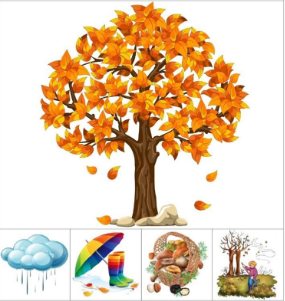 Barevný podzimZáří   –         Moc se těším do školky, na kluky a na holky,                     budeme si spolu hrát, zpívat, cvičit, malovatŘíjen  –       Sluníčko se rozloučilo s květinkami, travičkou,                    na cestu jim zamávalo malinkatou ručičkouListopad  –  V listopadu přituhuje v noci, ba i z rána,                   a že po něm přijde zima, to už je věc známáCharakteristika :Prostřednictvím tohoto tématu chceme dětem ulehčit vstup do mateřské školy. Vytvořit příjemné, vstřícné a podnětné prostředí k adaptaci dítěte na prostředí mateřské školy při nástupu do mateřské školy. Seznamovat nové děti s kamarády, zaměstnanci, prostředím mateřské školy a jejím okolí. Seznamovat je s režimem v mateřské škole, se značkou, s místy kam si odkládají své věci a hračky ve třídě. Rozvíjet u dětí základy sebeobslužných dovedností a hygieny. Pozorovat přírodu a povídat si o přírodě v naší blízkosti, to, jak se k ní lidé chovají, co člověku příroda poskytuje. Budeme si uvědomovat změny a proměny v přírodě na podzim, význam životního prostředí pro člověka, jak o něj pečovat, seznamovat se s plody podzimu, sklizní ovoce, zeleniny – vliv těchto plodů na naše zdraví, význam lidské práce na zahradě, na poli, jak se připravují zvířátka na blížící se zimu, kam odlétají ptáci, nezapomeneme svátek zesnulých. Přijede za námi i Martin na bílém koni. S podzimem přicházejí i nemoci. Poznáme, jak funguje naše tělo, z čeho se skládá, co je potřeba dělat pro naše zdraví, což souvisí s oblékáním, pobytem venku i s návštěvou u lékaře. Záměr :  Podporovat psychickou zdatnost a odolnost dítěte, rozvoj intelektu, řeči, jazykaPodporovat rozvoj pohybových a manipulačních dovedností - osvojovat si poznatky o těle a jeho zdraví, v pohybových činnostechOsvojovat si důležité poznatky o světě, životě, přírodě a jejich proměnáchRozvíjet paměť, pozornost, představivost a fantazii Osvojovat si návyky k podpoře osobní pohody dítěte Kultivovat estetické cítění a prožívání spojené s podzimní přírodou a jejími plodyDílčí cíle : Adaptace na MŠSeznámení s novými kamarády v MŠ a zaměstnanci MŠ Osvojení si elementárních poznatků důležitých pro navazování vztahů dítěte k druhýmRozvíjení komunikativní dovednostiSeznámení s prostory MŠ Uvědomění si vlastní identityVytváření zdravých životních návyků a postojů Rozvíjení pohybových schopností a zdokonalování v oblasti jemné i hrubé motorikyOsvojení si poznatků a dovedností důležitých k podpoře zdraví, bezpečí, osobní pohody Osvojování si věku přiměřených praktických dovedností ( základní druhy lokomoce, změny postojů a poloh, sladit pohyb s rytmem a hudbou, hudebně pohybové činnosti )Osvojení poznatků o těle a jeho zdravíOsvojení si poznatků o významu dodržování osobní hygienyUvědomování si vnímání pomocí smyslůVí o významu ovoce a zeleniny pro zdraví člověka, rozliší ovoce a zeleninu podle vzhledu, chutí, vůní, zná další plody podzimu…Rozvíjení kulturně estetických dovedností ( slovesné, výtvarné, hudební i dramatické )Rozvíjení řečových schopností a jazykových dovedností receptivních (vnímání, naslouchání, porozumění) i produktivních (výslovnosti, vytváření pojmů, mluvního projevu, vyjadřování )Rozvíjení  tvořivosti (tvořivé myšlení, řešení problémů, tvořivého sebevyjádření )Posilování přirozených poznávacích citů (zvídavost, zájmu, radosti z objevování).Rozvíjení paměti a pozornosti Rozvíjení mravního i estetického vnímání Získání relativní citové samostatnostiRozvíjení schopnosti sebeovládáníSeznamování s pravidly chování ve vztahu k druhému.Spoluutváření pravidel.Rozvíjení schopnosti žít ve společenství ostatních lidí.Osvojování si poznatků o prostředí, v němž dítě žije Rozvíjení úcty k životu ve všech jeho formáchOsvojování si poznatků a dovednosti potřebných k vykonávání jednoduchých činností.Osvojování  si poznatků o přírodě, její rozmanitosti, vývoji a neustálých proměnáchVzdělávací nabídka :  Komunitní kruh  Aktivity vhodné pro přirozenou adaptaci dítěte v prostředí MŠ Činnosti zajišťující spokojenost a radostSpontánní hrySmyslové hryNámětové hryKonstruktivní hryHudební a pohybové hry a činnosti Společenské hry, skupinové aktivityHry pro rozvoj vůle, vytrvalostiČinnosti směřující k ochraně zdraví, osobního bezpečí, k poznání tělaPracovní a sebeobslužné činnosti v oblasti hygieny, stolování, oblékání pro přirozenou adaptaci dítěte v prostředí MŠ Poslech čtených či vyprávěných pohádekTradice – hody, dušičky, Martin na bílém koni …. Pozorování blízkého prostředí a života v něm, okolní přírody, vycházky Říkanky, hádanky, písničkyZáměrné pozorování objektů a předmětů, určování vlastností a charakteristických znakůČinnosti směřující k ochraně zdravíOčekávané výstupy :Odloučit se na určitou dobu od rodičů a blízkýchZačlenit se do třídy a zařadit se mezi své vrstevníky, respektovat jejich rozdílné vlastnosti, schopnosti a dovednosti Přirozeně a bez zábran komunikovat s druhým dítětem, navazovat a udržovat dětská přátelství - chápat, že všichni lidé mají stejnou hodnotu, přestože je každý jinýAdaptovat se na život v MŠZvládnout orientaci v novém prostředí Respektovat daná pravidla, přizpůsobit se společnému programuZvládnout sebeobsluhu, uplatňovat základní kulturní a hygienické návyky Pojmenovat většinu toho, čím je dítě obklopeno Vyjadřovat samostatně a smysluplně myšlenky, nápady a pocity – Chápat základní číselné a matematické pojmy, elementární matematické souvislosti a podle potřeby je prakticky využívat Pojmenovat části těla, orgány, znát jejich funkce, mít povědomí o těle a jeho vývojiRozlišit, co zdraví prospívá a co mu škodí - mít povědomí o způsobech ochrany našeho zdravíProjevovat zájem o knížky, soustředěně poslouchat četbu, hudbu, sledovat divadloSledovat a vyprávět jednoduchý příběh, pohádku - přemýšlet a umět vyjádřit své myš- lenkyŘešit problémy, úkoly a situace, myslet kreativněProžívat a dětským způsobem projevovat, co cítí (soucit, radost, náklonnost), snažit se ovládat své afektivní chování - zklidnit se, tlumit vztek, agresivitu apod. Chovat se a jednat na základě vlastních pohnutek a zároveň s ohledem na druhéUtvořit si základní dětskou představu o pravidlech chování a společenských normách Mít povědomí o významu životního prostředí (přírody i společnosti) pro člověka, uvědomovat si, že způsobem, jakým se dítě i ostatní v jeho okolí chovají, ovlivňují vlastní zdraví i životní prostředí Těšit se z hezkých a příjemných zážitků, z přírodních krás - být citlivý ke vztahu k živým bytostem, přírodě a věcemZvládat jednoduchou obsluhu a pracovní úkony (postarat se o hračky, pomůcky, uklidit po sobě, udržovat pořádek) Vést rozhovor (naslouchat druhým, vyčkat, až druhý dokončí myšlenku, ptát se) Popsat situaci (skutečnou, podle obrázku)Vědomě využívat všech smyslů, záměrně pozorovat a všímat si - nalézat nová řešení v daných situacíPřijímat pozitivní ocenění i svůj případný neúspěch a vyrovnat se s ním, učit se hodnotit svoje osobní pokroky Uplatňovat své individuální potřeby, přání a práva s ohledem na druhého respektovat jiný postoj, řešit konflikt dohodou Chovat se zdvořile, přistupovat k druhým lidem, k dospělým i k dětem, bez předsudků a s úctou Vnímat, že svět má svůj řád, že je rozmanitý a pozoruhodný, pestrý a různorodý Očekávané kompetence dětí na konci předškolního období, kterých děti postupně dosahují až do doby odchodu z naší mateřské školy:1) Soustředěně pozoruje, zkoumá, objevuje, všímá si souvislostí, experimentuje a užívá při tom jednoduchých pojmů, znaků a symbolů. 3) Má elementární poznatky o světě lidí, kultury, přírody i techniky, který dítě obklopuje, o jeho rozmanitostech a proměnách; orientuje se v řádu a dění v prostředí, ve kterém žije. 4) Klade otázky a hledá na ně odpovědi, aktivně si všímá, co se kolem něho děje; chce porozumět věcem, jevům a dějům, které kolem sebe vidí; poznává, že se může mnohému naučit, raduje se z toho, co samo dokázalo a zvládlo8) Všímá si dění i problémů v bezprostředním okolí; přirozenou motivací k řešení dalších problémů a situací je pro něj pozitivní odezva na aktivní zájem. 13) Rozlišuje řešení, která jsou funkční (vedou k cíli), a řešení, která funkční nejsou; dokáže mezi nimi volit.  18) Domlouvá se gesty i slovy, rozlišuje některé symboly, rozumí jejich významu i funkci.19) V běžných situacích komunikuje bez zábran a ostychu s dětmi i s dospělými; chápe, že být komunikativní, vstřícné, iniciativní a aktivní je výhodou.21) Průběžně rozšiřuje svou slovní zásobu a aktivně ji používá k dokonalejší komunikaci s okolím. 24) Samostatně rozhoduje o svých činnostech; umí si vytvořit svůj názor a vyjádřit jej. 30) Při setkání s neznámými lidmi či v neznámých situacích se chová obezřetně; nevhodné chování i komunikaci, která je mu nepříjemná, umí odmítnout. 33) Svoje činnosti a hry se učí plánovat, organizovat, řídit a vyhodnocovat.38) Zajímá se o druhé i o to, co se kolem děje; je otevřené aktuálnímu dění.39) Chápe, že zájem o to, co se kolem děje, činorodost, pracovitost a podnikavost jsou přínosem, a že naopak lhostejnost, nevšímavost, pohodlnost a nízká aktivita mají svoje nepříznivé důsledky. 41) Spoluvytváří pravidla společného soužití mezi vrstevníky, rozumí jejich smyslu a chápe potřebu je zachovávat.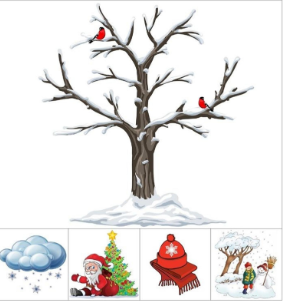 Královstvím sněhu a leduProsinec  -    Prosinec je oblíbený, pravý, zimní, vždyť ho znáš,                      Prosinec je nadílkový a začne to Mikuláš.Leden  –       Už je tady zima zas, do tváře nás štípe mráz.                      Venku sněží, chumelí, nezůstanem v posteli.                      Budeme si venku hrát, lyžovat a sáňkovat.Únor  –        Když se venku ochladí, vůbec mně to nevadí,                      Obléknu si rukavičky, co jsem dostal od babičky.Charakteristika :Seznámit děti s tradicemi a zvyky zimního období (čert a Mikuláš, Vánoce, Tři králové, Masopust). Budeme zpívat koledy a vánoční písně. Zaměříme se na prohloubení citového života dětí, vzájemné vztahy mezi dětmi a rodiči. Pohádky nám pomohou naučit se rozlišovat, co je dobré a co zlé, co je hodný a co špatný člověk, co znamená láska, radost, smutek. Děti při společné přípravě vánoc získají současně poznatky o okolním světě (tradice jiných národů), o zimním počasí, o časových pojmech (adventní kalendář). Nezapomeneme na péče o zvířátka i ptáky v zimě. Přiblížíme dětem charakteristické znaky zimy, vlastnosti sněhu a ledu, změny v počasí. Budeme pozorovat změny v přírodě a seznámíme děti se znaky zimní přírody. Uvědomíme si, jak počasí ovlivňuje naše oblékání, Poznávat a pojmenovávat zimní sporty a vést děti k otužilosti a dobrým pocitům ze zimních radovánek – koulování, bobování, klouzání, stavění sněhuláků. Seznámíme se péčí člověka o živou i neživou přírodu. Seznámíme se s tím, že existují krajiny, kde led a sníh nikdy neroztává, polárními zvířaty (lední medvěd, tuleň, mrož, tučňák...), životem lidí za polárním kruhem- Eskymáci- jejich domov, zimními radovánkami a sportováním u nás a bezpečností při nich (rybník, klouzačky...),budeme pozorovat krásy zimy, její počasí a vlivy na člověka. Budeme získávat poznatky o okolním světě, o místě, kde žijeme, o práci dospělých, časových pojmech. Záměr :Rozvíjet a upevňovat citové vztahy k rodině, k sobě samému i ke svému okolí rozvíjet Kulturně estetické dovednosti výtvarné, hudební a dramatickéZlepšovat tělesnou zdatnost a pohybovou a zdravotní kulturuOsvojovat si potřebné dovednosti, návyky i postojeRozvíjet pozitivní vztah k intelektuálním činnostem a k učeníStimulovat a podporovat růst a svalový vývoj dítěte Rozvíjet intelekt, řeč a jazyk, cit a vůli, kreativitu a sebevyjádření Rozvíjet fyzickou i psychickou zdatnostDílčí cíleSeznámení s lidovými tradicemi a zvykyRozvíjení základních kulturně společenských postojů a návyků.Posilování prosociálního chování ve vztahu k ostatním lidem Rozvíjení řečových dovedností, schopnost vnímat, naslouchat a porozumět.Rozvíjení kultivovaného projevu.Rozvíjení logického myšlení, paměti, pozornosti.Osvojení si poznatků a dovedností, které předcházejí čtení a psaní.Rozvíjení pohybových schopností a zdokonalování dovedností v jemné a hrubé motorice.Poznávat a pojmenovávat zimní sporty.Rozvíjení kooperativních dovednostíUžívání všech smyslů.Pomocí jednoduchých pokusů ověřování vlastního zimního počasí a zimní přírody, posilování zvídavosti, zájmu a radosti z objevováníRozvíjení tvořivosti.Seznámení se s novými pracovními, výtvarnými, hudebně rytmickými, lokomočními dovednostmi  Rozvíjení  schopnosti sebeovládání.Rozvíjení schopností a dovedností vyjádřit pocity, dojmy, prožitky. Vytváření podvědomí o mezilidských morálních hodnotách.Seznamování se světem lidí, kultury a umění.Vytváření poznatků o existenci ostatních kultur a národností.Rozvíjení společenského i estetického vkusu.Rozvíjení úcty k životu.Osvojení dovedností důležitých k podpoře zdraví, bezpečí, vytváření zdravých životních návyků a postojůVzdělávací nabídka :  Spontánní hra, smyslové hry, námětové hry a činnosti, společenské hry.Přípravy a realizace společných zábav a slavností.Činnosti zaměřené k vytváření pojmů a osvojování poznatků.Smyslové a psychomotorické činnosti.Konstruktivní a grafické činnostiHry procvičující orientaci v prostoru i v roviněČinnosti seznamující děti s věcmi, které je obklopují a s jejich praktickým používáním.Záměrné pozorování objektů a předmětů ( vlastnosti, velikost, barva,tvar, materiál, chuť, vůně, ...Pokusy a experimenty se sněhem.Činnosti zaměřené k seznamování s matematickými pojmy a jejich symbolikou. Činnosti zasvěcující dítě do časových pojmů a vztahů souvisejících s denním řádem, časové i logické posloupnosti dějůZdravotně zaměřené činnosti (dechové, relaxační).Hudebně pohybové hryČinnosti zajišťující spokojenost a radost – hry na sněhu, bobování,klouzání, ....Hry na téma rodiny, přátelstvíDramatické činnosti - napodobování člověka v různých situacích, mimické vyjadřování nálady Příběhy s etickým obsahem.Setkávání se s literárním, dramatickým, hudebním uměním mimo MŠ.Aktivity k získávání praktické orientace v obciLokomoční pohybové činnosti (chůze, běh, skoky, ....).Nelokomoční pohybové činnosti (změny poloh a pohybů těla namístě)Společné diskuse, rozhovory, individuální a skupinová konverzace (vyprávění zážitků, příběhů, vyprávění podle skutečnosti,obrázků, ….).Vyřizování vzkazů a zpráv.Samostatný slovní projev.Poslech čtených a vyprávěných pohádek, divadelních a filmových pohádek.Přednes, recitace, dramatizace, zpěv.Prohlížení a „čtení“ knížek.Přímé pozorování přírody.Tradice, zvyky – Mikuláš, Vánoce, Masopustní karneval Očekávané výstupyMít poznatky o tradicích a zvycích zimního obdobíUvědomovat si, že se příroda a člověk navzájem ovlivňujíVšímat si změn v okolíZvládnout prostorovou orientaci, běžné způsoby pohybuVnímat a rozlišovat pomocí všech smyslůOvládat koordinaci ruky a oka, zvládat jemnou motoriku (zacházet s výtvarným materiálem, s předměty denní potřeby )Samostatně zvládat pravidelné běžné denní úkonyVést ke kultuře stolováníZvládnout jednoduchou obsluhu a pracovní úkonyZnát základní pojmy užívané ve spojení se zdravím, pohybem, sportemMít povědomí o významu péče o čistotu a zdraví, o významu aktivního pohybu a zdravé výživyUvědomovat si nebezpečí, se kterým se můžete ve svém okolí setkat, vědět jak se nebezpečí vyhnoutMít povědomí o tom, kde v případě potřeby hledat pomoc (koho přivolat, jakým způsobem, ...). Vést rozhovor, naslouchat druhýmRespektovat potřeby jiného dítěteSpolupracovat s ostatními..Zvládnout postarat se o hračky, pomůcky, uklidit po soběUpevňovat chápání významu práce lidíProhlubovat poznatky o vlastnostech materiálůSoustředěně poslouchat četbu, hudbuProžívat radost ze zvládnutéhoVyjádřit a zachytit své prožitkyUmět formulovat otázky, umět slovně reagovatUvědomovat si svoje možnosti a limityPřijímat pozitivní ocenění, i svůj případný neúspěch, vyrovnat se s nímUvědomovat si příjemné i nepříjemné citové prožitkyChápat elementární matematické souvislostiOvládat dechové svalstvoZáměrně si zapamatovat, soustředit se na činnosti, dokončit jeNaučit se zpaměti krátké textyPorozumět slyšenému, zachytit hlavní myšlenku příběhu, pohádky.Domluvit se slovy i gestyUčit se nová slova a aktivně je používatSluchově rozlišovat začáteční a koncové slabiky a hlásky ve slovech.Chápat elementární časové pojmyVyjadřovat se prostřednictvím hudebně pohybových činnostíPoznávat synonyma, homonyma, antonymaOdmítnout komunikaci, která mu je nepříjemnáChovat se zdvořile, s úctouDodržovat pravidla her a jiných činnostíOčekávané kompetence dětí na konci předškolního období, kterých děti postupně dosahují až do doby odchodu z naší mateřské školy:5) Učí se nejen spontánně, ale i vědomě, vyvine úsilí, soustředí se na činnost a záměrně si zapamatuje; při zadané práci dokončí, co započalo; dovede postupovat podle instrukcí a pokynů, je schopno dobrat se k výsledkům. 6) Odhaduje své síly, učí se hodnotit svoje osobní pokroky i oceňovat výkony druhých. 10) Problémy řeší na základě bezprostřední zkušenosti; postupuje cestou pokusu a omylu, zkouší, experimentuje; spontánně vymýšlí nová řešení problémů a situací; hledá různé možnosti a varianty (má vlastní originální nápady); využívá při tom dosavadních zkušeností, fantazii a představivost.11) Při řešení myšlenkových i praktických problémů užívá logických, matematických i empirických postupů; pochopí jednoduché algoritmy řešení různých úloh a situací a využívá je v dalších situacích. 16) Ovládá řeč, hovoří ve vhodně formulovaných větách, samostatně vyjadřuje své myšlenky, sdělení, otázky i odpovědi, rozumí slyšenému, slovně reaguje a vede smysluplný dialog.17) Dokáže se vyjadřovat a sdělovat své prožitky, pocity a nálady různými prostředky (řečovými, výtvarnými, hudebními, dramatickými apod.). 23) Ví, že lidé se dorozumívají i jinými jazyky a že je možno se jim učit; má vytvořeny elementární předpoklady k učení se cizímu jazyku. 26) Dětským způsobem projevuje citlivost a ohleduplnost k druhým, pomoc slabším, rozpozná nevhodné chování; vnímá nespravedlnost, ubližování, agresivitu a lhostejnost.27) Ve skupině se dokáže prosadit, ale i podřídit, při společných činnostech se domlouvá a spolupracuje; v běžných situacích uplatňuje základní společenské návyky a pravidla společenského styku; je schopné respektovat druhé, vyjednávat, přijímat a uzavírat kompromisy.28) Napodobuje modely prosociálního chování a mezilidských vztahů, které nachází ve svém okolí. 36) Chápe, že se může o tom, co udělá, rozhodovat svobodně, ale že za svá rozhodnutí také odpovídá.42) Uvědomuje si svá práva i práva druhých, učí se je hájit a respektovat; chápe, že všichni lidé mají stejnou hodnotu. 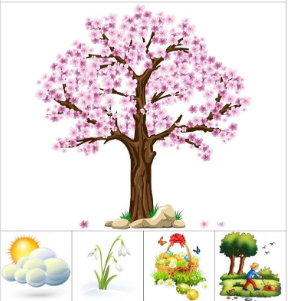 Vítáme sluníčkoBřezen –      Když se březen vydaří, je to krásné předjaří.                     Když se projdeš trochu venku, hned narazíš na sněženku.                     Ptáci si už zpívají, příchod jara vítají.Duben  –     Víte, co se v dubnu stalo? Květy pučí, je tu jaro!                      Prší, sněží, slunce svítí, rozkvétá i první kvítí.                     Chvíli teplo, pak zas chlad - s tím musíme počítat.Květen –     Světem letí novina, že prý květen začíná.                      Všechno kvete, krásně voní, motýlci se spolu honí. Charakteristika projektu :Budeme s dětmi pozorovat probíhající změny v přírodě v souvislosti s blížícím se jarem. Březen ještě trošku patří zimě, ale především jaru. Zaměříme se na změny v přírodě, které jaro přináší – tání ledu a sněhu, první jarní květiny, tráva, rašení stromů, keřů, příprava zahrádky. Vracejí se k ptáci z teplých krajin (vlaštovky, jiřičky, čápi,...). Seznámíme se se s domácími i lesními zvířaty. Rodí se mláďata. Budeme vědět, že březen je měsíc knihy. Společně si připomeneme velikonoční tradice a zvyky, ukážeme dětem způsob slavení velikonoc v různých částech naší republiky. Oslavíme svátek matek, svátek čarodějnic. Povíme si, co pro nás znamená pojem rodina, jakou plní funkci, jak fungují vztahy a povinnosti mezi jednotlivými členy. Duben je měsícem bezpečnosti. Poznáme, jaké máme dopravní prostředky, jak se chováme na silnici, které bezpečnostní vybavení máme při jízdě na kole, na jakou barvu semaforu můžeme přecházet apod. na vycházkách budeme pozorovat život na louce, u potoka.Záměr : Podporovat radost z objeveného, probouzet zájem a zvídavost dítětePosilovat, kultivovat a obohacovat vzájemnou komunikaci mezi dítětem a dospělým a zajišťovat pohodu těchto vztahůPodporovat duševní pohodu, psychickou zdatnost a odolnost dítěteVytvořit elementární základy pro otevřený a odpovědný postoj dítěte k životnímu prostředíAktivně se podílet na utváření společenské pohody ve svém sociálním prostředí Dílčí cíle :Seznamování se elementárními časovými pojmyBudeme upevňovat poznatky o přírodě a ročních obdobích na základě pozorování a pokusů Seznámíme se s prvními jarními rostlinami, keři, stromyUčíme se  být citliví ve vztahu k přírodě, lidem, naší planetěPoznávání domácích a  lesních  zvířatPři pozorování jarní přírody dále rozvineme poznatky a dovednosti (motorické, estetické i poznávací) v souvislosti s daným ročním obdobímOsvojení si dovedností důležitých k podpoře zdraví, bezpečí, osobní pohody i pohody prostředí a vytváření zdravých životních návyků a postojů.Rozvíjení  řečových schopností a jazykových dovedností.Rozvíjení tvořivosti.Posilování přirozených poznávacích citů.Vytváření základů pro práci s informacemi.Poznávání sebe sama, získávání sebevědomí, sebedůvěry.Rozvíjení schopností vytvářet a rozvíjet citové vztahy k okolí, rozvoj estetického vnímání, cítění a prožívání.Rozvíjení kooperativních dovedností.Posilování prosociálního chování ve vztahu k druhému.Vytvoření povědomí o mezilidských morálních hodnotách.Vytvoření základů estetického vztahu ke kultuře a umění, k životu, ke světu.Vnímá  příjemné zážitky i přírodní krásySeznamování s lidovou slovesností, literaturou, hudbou, výtvarným uměním, kulturními tradicemi, zvyky.Pochopení, že změny způsobené lidskou činností mohou prostředí chránit a zlepšovat, ale také poškozovat a ničit.Osvojení si poznatků a dovedností potřebných vykonávání jednoduchých činností v péči o okolí.Rozvíjení úcty k životu samémVzdělávací nabídka :Lokomoční i nelokomoční pohybové činnostiPřímé pozorování přírodních jevů v okolí dítěteČinnosti zajišťující radost, veselí a pohodu.Běžné verbální i neverbální komunikační aktivity s druhými dětmi i dospělýmiHry a praktické činnosti uvádějící do světa lidíHry k poznávání různých společenských rolí. Hry nejrůznějšího zaměření podporující tvořivost, představivost a fantazii Hry na téma rodiny, přátelství  Hry a činnosti, které vedou děti k ohleduplnosti k druhému, k ochotě rozdělit se s ním - aktivity přibližující dítěti pravidla vzájemného styku (zdvořilost, ohleduplnost, tolerance, spolupráce) a mravní hodnoty (dobro, zlo, spravedlnost, pravda, upřímnost) v jednání lidíVýlety do okolí, do přírody – zahrada, les, louka ….Pozorování prvních jarních květin, keřů, stromůSeznámení s domácími, lesními zvířaty a jejich mláďaty Návštěvy dětských kulturních akcí.Činnosti seznamující děti s věcmi, které je obklopují a jejich praktickým používáním.Manipulační činnosti a jednoduché úkony s předměty, pomůckami, nástroji, materiálem Konstruktivní a grafické činnosti.Námětové hry, smyslové hry.Didaktické hry.Hudební, hudebně pohybové činnosti a pohybové aktivity.Artikulační, řečové, sluchové a rytmické hry, hádanky.Přednes, recitace, dramatizace, zpěv.Hry a činnosti zaměřené k poznávání zvuků, užívání gest.Sledování pohádek obohacující citový život dítěte.Dramatizace říkadel a básní s jarní tématikou.Práce s knihou, návštěva knihovny, výstava ilustrací, pohádkové představeníSpolečenské hry, společné aktivity.Přípravy a realizace společných zábav a slavností – zvyky, tradice - Čarodějnice, Velikonoce…Poučení o možných nebezpečných situacích – dopravní situace, kontakt se zvířaty, léky, jedovaté rostliny, požár, povětrnostní jevy.Hry na téma dopravy.Činnosti relaxační a odpočinkové.Společné diskuse, rozhovory.Očekávané výstupyVnímat, že je zajímavé dozvídat se nové věciOsvojit si elementární poznatky o lidské společnosti, o zvycích, o přírodě.Vnímat, že svět má svůj řád, je rozmanitý, pozoruhodnýZapamatovat si různé zvukyVědomě využívat všech smyslůPorozumět, že změny jsou přirozené a samozřejméMít povědomí o významu životního prostředí Prožívat radost z poznaného, příjemných zážitků, z přírodních a kulturních krásZáměrně si všímat, registrovat změny ve svém okolíZvládnout základní pohybové dovednosti a prostorovou orientaciBěžné způsoby pohybu v různém prostředí- zvládat překážky, užívat různé náčiní.Mít povědomí o významu aktivního pohybu, zdravé výživyOvládat dechové svalstvo, sladit pohyb se zpěvem.Ovládat koordinaci ruky a oka, zvládat jemnou motoriku – s předměty denní potřeby, výtvarným materiálem, tužkami, barvami,nůžkami, papírem, modelovací hmotou, hudebními nástroji, ..Mít povědomí o významu péče o čistotu a zdraví.Vést rozhovor, domluvit se slovy i gesty.Soustředit se na činnost, udržet pozornostProjevovat zájem o knihuNaučit se zpaměti krátké texty, sledovat a vyprávět příběh, pohádkuRozlišovat některé obrazné symboly – dopravní značky – porozumět jejich významu.Chápat základní číselné a matematické pojmy – porovnávat, třídit soubory podle pravidla, chápat číselnou řadu, více, méně, první, posledníChápat prostorové pojmy – vpravo, vlevo, nahořeRozhodovat o svých činnostech, ovládat svoje city.Řešit problémy, úkoly a situaceUmět se postarat o své věciChápat, že všichni lidé mají stejnou hodnotu.Spolupracovat s ostatními.Pochopit, že každý má ve společenství svou roli.Uvědomovat si, že ne všichni lidé respektují pravidla chováníOčekávané kompetence dětí na konci předškolního období, kterých děti postupně dosahují až do doby odchodu z naší mateřské školy:2) Získanou zkušenost uplatňuje v praktických situacích a v dalším učení.9) Řeší problémy, na které stačí; známé a opakující se situace se snaží řešit samostatně (na základě nápodoby či opakování), náročnější s oporou a pomocí dospělého. 12) Zpřesňuje si početní představy, užívá číselných a matematických pojmů, vnímá elementární matematické souvislosti.14) Chápe, že vyhýbat se řešení problémů nevede k cíli, ale že jejich včasné a uvážlivé řešení je naopak výhodou; uvědomuje si, že svou aktivitou a iniciativou může situaci ovlivnit.15) Nebojí se chybovat, pokud nachází pozitivní ocenění nejen za úspěch, ale také za snahu. 22) Dovede využít informativní a komunikativní prostředky, se kterými se běžně setkává (knížky, encyklopedie, počítač, audiovizuální technika, telefon apod.).25) Uvědomuje si, že za sebe i své jednání odpovídá a nese důsledky.29) Spolupodílí se na společných rozhodnutích; přijímá vyjasněné a zdůvodněné povinnosti; dodržuje dohodnutá a pochopená pravidla a přizpůsobí se jim.32) Chápe, že nespravedlnost, ubližování, ponižování, lhostejnost, agresivita a násilí se nevyplácí, a že vzniklé konflikty je lépe řešit dohodou; dokáže se bránit projevům násilí jiného dítěte, ponižování a ubližování. 34) Dokáže rozpoznat a využívat vlastní silné stránky, poznávat svoje slabé stránky.35) Odhaduje rizika svých nápadů, jde za svým záměrem, ale také dokáže měnit cesty a přizpůsobovat se daným okolnostem. 40) Má základní dětskou představu o tom, co je v souladu se základními lidskými hodnotami a normami, i co je s nimi v rozporu, a snaží se podle toho chovat.43) Ví, že není jedno, v jaké prostředí žije, uvědomuje si, že se svým chováním na něm podílí, a že je může ovlivnit.44) Dbá na osobní zdraví a bezpečí svoje i druhých, chová se odpovědně s ohledem na zdravé a bezpečné okolní prostředí (přírodní i společenské).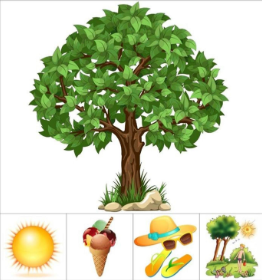 Rozmarné létoČerven –      V červnu budem u vody, ochutnáme jahody,                     a se školkou teď, pojedeme na výletCharakteristika:Blížící se konec školního roku nám přinese mnoho zábavy a radosti. Sportovními hrami a soutěžemi oslavíme svátek dětí. Léto je obdobím výletů. Nahlédneme do cizích krajů, zemí, podíváme se i do vesmíru. Povíme si o planetě, na které žijeme nejen my, ale i jiné děti. Budeme se snažit, aby děti pochopily, že svět není jen místo, kde žijeme, ale je daleko za hranicemi. Budeme poznávat a pojmenovávat exotická zvířata a rostliny. Budeme pozorovat řeku rybník, potok a vodu, která nás obklopuje, seznámíme se s nebezpečím, které nás může u vody potkat. Letní období nám umožní veškerou činnost přenášet do přírody, a tak budeme mít větší prostor pro rozvoj fyzické zdatnosti. Červen je měsícem loučení nejen s dětmi, kterým začínají prázdniny, ale hlavně s předškoláky, kteří půjdou v září poprvé do školy a opustí naše řady. Záměr : Rozvíjet u dítěte elementární povědomí o okolním světě a jeho dění, o vlivu člověka na životní prostředíRozvíjet fyzické i psychické zdatnostiRozvoj kultivovaného projevu Získat schopnosti záměrně řídit svoje chování a ovlivňovat vlastní situaciPosilovat přirozené poznávací city (zvídavost, radost z objevování) Seznámit se světem lidí, různých kultur a národností Rozvíjet úcty k životu ve všech jeho formách Pozorovat životní podmínky a stav životního prostředí, poznávání ekosystému Sledovat přírodu - co nám dává, jaké nám může hrozit nebezpečí (např. u vody) Uvědomovat si, že životní prostředí je třeba chránitDílčí cíle :Rozvíjení fyzické i psychické zdatnosti.Osvojení si dovedností důležitých k podpoře zdraví, bezpečí, vytváření zdravých životních návyků a postojů.Osvojení si věku přiměřených praktických dovedností.Rozvíjení komunikativních dovedností a kultivovaného projevu.Rozvíjení paměti a pozornosti, rozvoj představivosti a fantazie.Podpora a zájem o učení.Získání relativní citové samostatnosti.Posilování prosociálního chování ve vztahu k ostatním lidem.Vytvoření povědomí o mezilidských morálních hodnotách.Seznamování se světem lidí, kultury a umění.Vytváření povědomí o existenci ostatních kultur a národností.Vytvoření povědomí o vlastní sounáležitosti se světem, s živou a neživou přírodou, lidmi, společností, planetou ZemíSeznamování se s exotickými zvířaty Rozvíjení tvořivosti (tvořivého myšlení, tvořivého sebevyjádření)Vzdělávací nabídkaKomunitní kruhLokomoční a nelokomoční pohybové činnosti, jiné činnosti –turistika, sezonní činnosti, míčové hryZdravotně pohybové činnosti.Činnosti směřující k ochraně zdraví a osobního bezpečí.Činnosti relaxační a odpočinkové.Činnosti směřující k prevenci úrazů.Samostatný slovní projev na určité téma.Přednes, recitace, dramatizace, zpěv.Výtvarné a pracovní činnosti.Grafické napodobování symbolů, tvarů, čísel, písmen.Záměrné pozorování běžných objektů a předmětů – velikost, barva,tvar, materiál, dotek, chuť, vůně, zvukyHry s pravidly, stimulační a námětové hry na něco, někoho, dramatické hryPráce s knihou, s obrazovým materiálem.Činnosti zajišťující spokojenost a radostSpolečné hry a skupinové aktivity.Přípravy a realizace společných zábav a slavnostíSledování rozmanitosti a změn v přírodě – živá a neživá příroda,podnebí, roční obdobíPoznávání ekosystémů – les, louka, rybníkČinnosti přispívající k péči o životní prostředí – pěstitelské, péče o školní prostředí, školní zahradu.Výlet do ZOOOčekávané výstupyZvládnout základní pohybové dovednosti Zachovávat správné držení tělaOvládat dechové svalstvo, sladit pohyb se zpěvem.Zvládat jemnou motorikuZvládat sebeobsluhu, uplatňovat hygienické a zdravotně preventivní návykySprávně vyslovovat, ovládat tempo i intonaci řeči.Naučit se zpaměti krátké texty – básničky, písničky Projevovat zájem o knížkySledovat pohádku a vyprávět jiChápat slovní vtip a humorUtvořit jednoduchý rým.Rozlišovat obrazné symboly – značky, piktogramySledovat očima zleva dopravaPoznat některá písmena, čísliceSoustředit se na činnost a udržet pozornost.Těšit se z hezkých a příjemných zážitkůSpontánně vyprávět zážitkyPoznat a pojmenovat většinu toho, čím je obklopeno.Chápat základní matematické, prostorové, časové pojmy, částečně se orientovat v čase.Prožívat radost ze zvládnutého, soustředit se na činnost a její dokončení.Uvědomovat si svoji samostatnost, orientace ve skupiněVyjádřit svůj souhlas, umět říci neChovat se obezřetně při setkání s cizími lidmiBýt citlivé k živým bytostem, k přírodě i k věcem.Očekávané kompetence dětí na konci předškolního období, kterých děti postupně dosahují až do doby odchodu z naší mateřské školy:7) Pokud se mu dostává uznání a ocenění, učí se s chutí. 20) Ovládá dovednosti předcházející čtení a psaní. 31) Je schopno chápat, že lidé se různí a umí být tolerantní k jejich odlišnostem a jedinečnostem. 37) Má smysl pro povinnost ve hře, práci i učení; k úkolům a povinnostem přistupuje odpovědně; váží si práce i úsilí druhých. 8. Evaluační – hodnotící  systémCíl evaluace :Systematicky vyhodnocovat podmínky vzdělávání a vzdělávacího procesu v MŠ, které slouží k zlepšení vzdělávacího procesu i podmínek vzdělávání, cílem je zkvalitnění práce v MŠ ve prospěch dětí.Celkové hodnocení školy je prováděno jednou za dva roky celým kolektivem mateřské školy Plán hodnotících činností v naší mateřské školeškoly - práce pedagogických a provozních pracovnic, podmínky….. třídy   - výchovně vzdělávací činnost-  hodnocení integrovaných bloků, sledování individuálního rozvoje dítěte - portfolia…..autoevaluace - sebehodnocení, sebereflexeProstředky hodnocení: podněty, zprávy a podklady ČŠI a dalších kontrolních orgánů - např. hygiena, bezpečnost…, zřizovatele, odborníků, absolventů MŠ, výsledky hospitační činnosti  ředitelky, pozorování, vstupy do třídy, analýzy, schůzky a rozhovory s rodiči, dětmi a ostatní veřejností, zájem rodičů o dění ve škole, kvalita spolupráce s partnery, provozní porady, pedagogické porady, pozorování, rozhovory  mezi zaměstnanci a rodičiMetody evaluace : rozhovory, diskuse, průběžné pozorování, hospitace, analýzy příprav, plánů, SWOT….Hodnotíme : klima MŠ - spokojenost dětí, zaměstnanců……práci pedagogů a provozních zaměstnanců  - dle plánů kontrolní a řídící činnosti - každý rok stanovené - styl, přístup, postupy……ŠVP - skutečná realita - vyhovuje, nevyhovuje…….TVP – realita, návaznost…integrované bloky - výsledky - prostor pro vlastní tvořivost, improvizaci….vzdělávací obsah a jeho realizacidosažené výsledky vzdělávánídosažené výsledky vzdělávání vzhledem k inkluzivnímu vzděláváníplnění cílů, které si škola stanovilanaplňování individuálních potřeb dětínaplňování individuálních plánů - PPpodmínky školy - věcné podmínky, personální podmínky, DVPP, psychosociální podmínky, organizace vzdělávání, životospráva, řízení MŠ, spolupráce s rodiči, zřizovatelem, ZŠ…..Kritéria pro evaluaci celkové práce školybezpečnost, účelnost, estetika a dostatečnost vybavení školy nábytkem dostatečná a aktuální vybavenost hračkami, didaktickými pomůckami pravidelný a přitom flexibilní denní režim kvalitní strava, pitný režim vyváženost řízených a spontánních činností přátelské prostředí, spolupráce, tolerance, respektování osobnosti, umožnění práce v libovolných skupinách, ohled na individuální potřeby a schopnosti dětí, pozitivní přístup a hodnocení spolupráce MŠ s rodiči, zřizovatelem, ZŠ, odbornými pracovišti, zájmovými organizacemi dodržování pracovních povinností zaměstnanci, dodržení zásad ochrany osobních a citlivých údajů dětí spolupodílení se zaměstnanců na dobrém fungování MŠ i na jeho plánování kontroly bezpečnosti a hygieny dodržování plánu porad /1krát měsíčně/ hospitační činnosti /2krát ročně/Výchovně vzdělávací činnostHodnotí pedagogické pracovnice průběžně po ukončení integrovaného bloku, mimo to zaznamenávají evaluaci podtémat týdenních plánů. Dalším prostředkem evaluace výchovně vzdělávací činnosti jsou poznámky v třídní knize – pedagogické pracovnice zaznamenávají, co se povedlo – nepovedlo, na co je třeba se zaměřit, jaká byla odezva dětí, rodičů apod.Pedagogická diagnostika dětí a třídní evaluacePedagogickou diagnostiku provádí pedagogické pracovnice ve třídě. Každé dítě má založenou svoji složku - portfolio - s hodnotícími listy, kam jsou průběžně písemně zaznamenávány individuální výsledky jeho vzdělání ve všech oblastech rozvoje dítěte. U všech dětí jsou zaznamenávány pokroky v jednotlivých oblastech vývoje a to 2x ve školním roce. Průběžně během roku jsou zaznamenávány zajímavé postřehy, zejména v čem je dítě nadané a naopak v jaké oblasti potřebuje pomoci a na jakou oblast je třeba se při výchovně vzdělávací činnosti zaměřit. Jde o důvěrný materiál sloužící pedagogovi k další práci, ale i jako podklad konzultace s rodiči a jejich informovanost. Vyhodnocení provádíme na třídách průběžně při realizaci, sledujeme projevy, postoje, výpovědi, jednání a práci dětí. Sledujeme komunikaci a přijmutí námětů, hodnocení rodičů a ostatních pracovníků školy. Své poznatky zapisujeme přímo do třídní knihy, do záznamů o dětech a zpětně z nich vycházejí při dalším plánování. Vyhodnocení rovněž provádíme průběžně na pedagogických i operativních radách.Časový plán evaluace výchovně vzdělávacích činnostíevaluace bloků                                     1x měsíčně učitelky – ústní rozborevaluace podbloků                                1x týdně učitelky - ústní rozborevaluace ŠVP                                       1x ročně ředitelka, učitelkyevaluace TVP                                       1x ročně ředitelka, učitelkyvedení portfólií dětí                              průběžně učitelky vzdělávací pokroky dětí                        2 x ročně učitelkydokumentace školy                              1x měsíčně ředitelkaevaluace práce pedagogů                      2x ročně individuálně závěrečná evaluace školy                      1x ročně ředitelkavzdělávací pokroky dětí s PO                1x týdně – ústní rozhovor, zápisKritéria pro hodnocení pedagogických činností:podpora tělesného rozvoje a zdraví dítěte, jeho osobní spokojenost systematický rozvoj řeči dítěte, komunikačních dovedností, spolupráce a spolupodílení se na činnostech podpora dokonalejšího chápání světa a podpora dětské radosti a optimismu rozvoj poznávacích schopností, fantazie, kreativity a zájmů dětí schopnost reagovat na změny a vyrovnávat se s nimi rozvoj sebepoznání, nedotknutelnost práv dítěte tolerance, soucítění, ochota pomoci vztah k hodnotám, ekologii, zdraví, soužití individuální přístup ke vzdělávání vyváženost spontánních aktivit a řízených činností vhodnost volených pedagogických metod9. Analýza  podmínek vzděláváníNaše MŠ využívá jako nástroj pro kvalitní vyhodnocování činnosti školy SWOT analýzu.SWOT analýza je součástí autoevaluace našeho zařízení. Tato analýza nám  slouží k neustálému zdokonalování činnosti školy, její prestiži i pozitivnímu pocitu a vědomí dětí, personálu i rodičů. Je to velmi používaná a účinná metoda pro zjištění současného stavu silných a slabých stránekpotřebných změn, rizik a nutných kroků, které jsou pro změnu k lepšímu nezbytnépoužívá se ke zmapování jak vnitřního, tak i vnějšího prostředí školy Nezaměřujeme se pouze na materiální podmínky školy, ale celý výchovně vzdělávací proces. Ke zjištění potřebných údajů školy využíváme různé informační zdroje a analytické prostředky. Analýzou se zaměřujeme na :pedagogický proces - inovační a alternativní formy výuky, práce s nadanými dětmidemografický vývoj - počty dětí, trendysociální klima školylidský potenciál, kvalifikovanost -  složení pedagogů, týmová spolupráce pracovní vztahy -  motivace k prácivzdělávání pedagogůvzájemné vztahy mezi všemi účastníky vzdělávánímotivující prostředíkomunikacespoluúčast na vzdělávání a životě školysoučasný stav pedagogů a složení dětízákladní školní dokumenty – zda jsou funkční závěry z vlastního hodnocení školyvýsledky pedagogické práce – hodnocení rodičů, bezproblémový přechod do ZŠspokojenost pedagogů a dětíúroveň vzájemné komunikace – zaměstnanci, děti, rodiče,..materiální a prostorové podmínky - poloha školy, přístupnost školy, vybavení třídy, pomůcky a další technikaspolupráci s rodiči, s obcí a veřejností - informovanost rodičů, spolupráce s rodiči, s PPPpodmínky spolupráce školy a rodičů, školy a zřizovatele, školy a veřejnosti, školy a dětíspolupráce s ostatními školamiobjektivní srovnání škol v regionupodmínky pro hygienické a bezpečné vzděláváníZávěrHodnocení školy vnímáme jako cestu ke zkvalitnění vzdělávání dětí, k rozvoji sebe sa-mých a k rozvoji školy. Máme vypracovaný systém a rozdělené jednotlivé role. Podkladynezískáváme složitými metodami. Především však vzájemně komunikujeme a snažíme se situace pravdivě posoudit, uvědomit si úspěchy a stejně tak i případné nedostatky.Použitá literatura a zdroj informací Rámcový program pro předškolní vzdělávání – Výzkumný ústav pedagogický v Praze Manuál k přípravě školního (třídního) vzděl. programu MŠ Monika Bourová – RVP v praxi mateřských škol Manuál pro tvorbu školního (třídního) vzdělávacího plánu mateřské školy Rukověť ředitelky MŠ – Atre, v.o.s. Semináře a přednášky organizované NIDV i PC - Jihlava Hrajeme si, Barevné kamínky – Gabriela a Milada Přikrylovy Vnímejme přírodu všemi smysly – R. Witt Ekologická výchova nejmenších a malých Dana Nováková Les a praktická výchova v MŠ – Josef Hederer a Hildegard Schmidbauer Mateřská škola jako životní prostor – Jeřábková B. Vzděl. program „Začít spolu“, „Zdravá MŠ“ Zákoník práce s komentářem v platném znění Pedagogický slovník – J. Průcha, E. Walterová, J. Mareš Problémové dítě a hra – kolektiv autorů, Praha Raabe Současná mateřská škola a její řízení – Zuzana Bečvářová Řízení mateřské školy – kolektiv autorů, Praha Raabe Mateřská škola a právo – Jana Burianová, Pavla Katzová, Věra Jakoubková Pedagog. hodnocení v pojetí RVP PV Metodika pro podporu indicie. vzdělávání v podm. MŠ Webové stránky : www.vuppraha, www.rvp.cz (metodický portál), www. msmt.cz, www.csicr.cz Odborná periodika: Učitelské noviny, Informatorium, Týdeník Školství, Poradce ředitelky mateřské školy